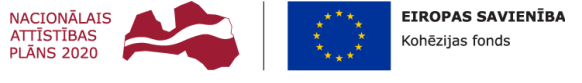 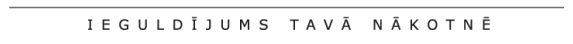 ApstiprinĀTSSIA “LUDZAS APSAIMNIEKOTĀJS” iepirkuma komisijas2018.gada 19.jūlija sēdē    (protokols Nr. 1)komisijas priekšsēdētājs____________________ J.SviklānsSIA „LUDZAS APSAIMNIEKOTĀJS”Iepirkuma „ Inženiertehniskā uzraudzība projekta „Ūdenssaimniecības pakalpojumu attīstība Ludzas pilsētā” īstenošanai” (iepirkuma identifikācijas numurs – LA2018/08-KF)NOLIKUMSLudza 2018SATURA RĀDĪTĀJS1.	Pasūtītājs un Pasūtītāja kontaktpersona	32.	Piegādātājs, Ieinteresētais piegādātājs un Pretendents	33.	Saziņa	34.	Informācija par iepirkuma priekšmetu	44.1.	Iepirkuma priekšmeta apraksts	44.2.	Kopējie uzraugāmie būvdarbu apjomi ir sekojoši:	44.3.	Iepirkuma līguma izpildes vieta	44.4.	Iepirkuma līguma izpildes termiņš	45.	Ieinteresēto piegādātāju sanāksme	46.	Piedāvājums	46.1.	Piedāvājuma iesniegšanas un atvēršanas vieta, laiks un kārtība	46.2.	Piedāvājuma nodrošinājuma spēkā esības termiņš	56.3.	Piedāvājuma noformējums	57.	Piedāvājuma nodrošinājums	68.	Pretendentu izslēgšanas nosacījumi	79.	Pretendenta kvalifikācijas prasības	79.1.	Prasības attiecībā uz Pretendenta atbilstību profesionālās darbības veikšanai	79.2.	Prasības attiecībā uz Pretendenta tehniskajām un profesionālajām spējām	810.	Iesniedzamie dokumenti	910.1.	Pieteikums dalībai iepirkuma procedūrā	910.2.	Pretendenta kvalifikācijas dokumenti	1011.	Tehniskais piedāvājums	1212.	Finanšu piedāvājums	1213.	Piedāvājumu izvērtēšana	1214.	Iepirkuma līgums	14Nolikuma pielikumi	16A pielikums: Tehniskā specifikācija	17B pielikums: Iepirkuma līguma projekts	26IEPIRKUMA LĪGUMS. PAKALPOJUMI.	28C pielikums: Veidnes piedāvājuma sagatavošanai	43C1 pielikums: Pieteikuma dalībai iepirkuma procedūrā veidne	44C2 pielikums: Piedāvājuma nodrošinājuma veidne A: Bankas garantijas veidne	46C2 pielikums: Piedāvājuma nodrošinājuma veidne B: Apdrošināšanas sabiedrības garantijas veidne	47C3 pielikums: Sniegto pakalpojumu saraksta veidne	48C4 pielikums: Galveno speciālistu saraksta veidne	49C5 pielikums: CV veidne	50C6 pielikums: Apakšuzņēmējiem/Personām, uz kuru iespējām Pretendents balstās,	52C7 pielikums: Apakšuzņēmēja / personas, uz kuras iespējām pretendents balstās,/ Apakšuzņēmēja apliecinājuma veidne	53C8 pielikums: Finanšu piedāvājuma veidne	54C10 pielikums: Tehniskā piedāvājuma sagatavošanas vadlīnijas	55Pasūtītājs un Pasūtītāja kontaktpersonaPasūtītājs: SIA „LUDZAS APSAIMNIEKOTĀJS”Adrese: Kr.Barona iela 49, Ludza, Ludzas novads, Latvija, LV-5701Reģistrācijas Nr. 42403015020Tālruņa Nr. +371 657007330, faksa Nr. +371 65707333e-pasta adrese: sia.la@inbox.lv Pasūtītāja kontaktpersona: Ēriks Gutāns, 29719809, e-pasts: sia.la@inbox.lv un Jānis Sviklāns, 26318125, e-pasts: sia.la@inbox.lvPiegādātājs, Ieinteresētais piegādātājs un PretendentsPiegādātājs ir fiziska persona, juridiska persona, personālsabiedrība vai personu apvienība, kas piedāvā tirgū sniegt pakalpojumus.Pretendents ir Piegādātājs, kas iesniedzis piedāvājumu. Ieinteresētais piegādātājs ir Piegādātājs, kas saņēmis Iepirkumu procedūras dokumentus.Persona, uz kuras iespējām Pretendents balstās ir persona (t.sk. apakšuzņēmējs), uz kuras iespējām Pretendents balstās, lai apliecinātu, ka Pretendenta kvalifikācija atbilst Pretendenta kvalifikācijas prasībām.Pretendentu iepirkuma procedūras ietvaros pārstāv:Pretendents (ja Pretendents ir fiziska persona), Pretendenta paraksttiesīga amatpersona (ja Pretendents ir juridiska persona),pārstāvēttiesīgs personālsabiedrības biedrs, ievērojot šī punkta „a” un „b” apakšpunktā noteikto (ja Pretendents ir personālsabiedrība),visi personu apvienības dalībnieki, ievērojot šī punkta „a” un „b” apakšpunktā noteikto (ja Pretendents ir personu apvienība) vaiPretendenta pilnvarota persona.SaziņaPasūtītājs nodrošina brīvu un tiešu elektronisku pieeju iepirkuma procedūras dokumentiem un visiem papildus nepieciešamajiem dokumentiem, publicējot tos Pasūtītāja mājas lapā internetā www.ludzaps.lv, sadaļā „Iepirkumi”.Saziņa starp Pasūtītāju (iepirkuma komisija) un Ieinteresētajiem piegādātājiem iepirkuma procedūras ietvaros notiek latviešu valodā elektroniski vai pa pastu vai faksu. Ar saziņas dokumentu Nolikuma 3.punkta iepirkuma izpratnē saprot Ieinteresēto piegādātāju iesniegtos jautājumus, t.sk. lūgumus, un pasūtītāja sniegtās atbildes, t.sk. papildu informāciju.Saziņas dokumentā ietver iepirkuma procedūras nosaukumu un identifikācijas numuru.Ieinteresētais piegādātājs saziņas dokumentu nosūta uz Nolikumā norādīto Pasūtītāja pasta adresi vai elektroniskā pasta adresi sia.la@inbox.lv vai faksu: 65707333.Pasūtītājs saziņas dokumentu nosūta pa pastu vai e-pastu vai faksu uz Ieinteresētā piegādātāja elektroniskā pasta adresi vai pasta adresi vai faksa numuru.Ja ieinteresētais piegādātājs ir laikus pieprasījis papildu informāciju par iepirkuma procedūras dokumentos iekļautajām prasībām, Pasūtītājs to sniedz piecu darbdienu laikā, bet ne vēlāk kā sešas dienas pirms piedāvājumu iesniegšanas termiņa beigām.Ja Pasūtītājs sniedz papildu informāciju, tas vienlaikus ar papildu informācijas nosūtīšanu Ieinteresētajam piegādātājam, kas uzdevis jautājumu, ievieto šo informāciju mājas lapā internetā, kurā ir pieejams Nolikums, norādot arī uzdoto jautājumu.Ja Pasūtītājs ir izdarījis grozījumus Nolikumā, tas ievieto šo informāciju mājas lapā internetā, kur ir pieejams Nolikums. Informācija par iepirkuma priekšmetuIepirkuma priekšmeta aprakstsIepirkuma priekšmets ir Inženiera pienākumu veikšana saskaņā ar Starptautiskās Inženierkonsultantu Federācijas „Būvniecības darbu līguma noteikumus būvniecības un inženierdarbiem, kuru projektēšanu veic pasūtītājs”, pirmo izdevumu 1999.gadā (International Federation of Consulting Engineers Conditions of Contract for Constraction for Building and Engineering Works Designed by the Employer, First Edition; 1999), Latvijas Inženierkonsultantu asociācijas tulkojums latviešu valodā, ISBN: 2-88432-023-7 (turpmāk - FIDIC Sarkanā grāmata) un būvuzraudzības veikšana Latvijas Republikas normatīvajos tiesību aktos noteiktajā kārtībā, saskaņā ar “Tehnisko specifikāciju” (A pielikums) (turpmāk – Pakalpojums). Pakalpojuma sniegšana jānodrošina latviešu valodā.CPV kods: 71247000-1 Būvdarbu uzraudzība.Kopējie uzraugāmie būvdarbu apjomi ir sekojoši:Detalizēta informācija par būvdarbu apjomiem sniegta A pielikumā “Tehniskā specifikācija” un būvprojektos (http://www.ludzaps.lv/index.php/block/88.html pie iepirkuma „Būvdarbi projekta „Ūdenssaimniecības pakalpojumu attīstība Ludzas pilsētā” ietvaros”. Ar būvprojektiem papīra formātā var iepazīties SIA „LUDZAS APSAIMNIEKOTĀJS”, Kr.Barona iela 49, Ludza, Ludzas novads, Latvija, LV-5701, iepriekš vienojoties par apmeklējuma laiku.  Iepirkuma līguma izpildes vietaIepirkuma līguma izpildes vieta ir Latvijas Republika, Ludzas pilsēta.Iepirkuma līguma izpildes termiņšPakalpojuma sniegšanas termiņš ir no Pakalpojuma sniegšanas uzsākšanas dienas līdz būvdarbu nodošanai ekspluatācijā.Līguma izpildes maksimālais paredzamas laiks ir līdz 2020.gada 31.decembrim, t.sk. tehnoloģiskie pārtraukumi. Konkrētais pakalpojumu sniegšanas termiņš tiks noteikts pēc Būvniecības līguma noslēgšanas. Ieinteresēto piegādātāju sanāksmePiegādātājam ir tiesības ierosināt, lai tiek rīkota ieinteresēto piegādātāju sanāksme. Iepirkuma komisija rīko ieinteresēto piegādātāju sanāksmi, ja ne vēlāk kā astoņas dienas pirms piedāvājumu iesniegšanas termiņa pēdējās dienas ir saņemti vismaz divu ieinteresēto piegādātāju priekšlikumi rīkot ieinteresēto piegādātāju sanāksmi. Sanāksmi rīko ne vēlāk kā piecas dienas pirms piedāvājumu iesniegšanas termiņa pēdējās dienas, un informāciju par sanāksmi Pasūtītājs publicē Pasūtītāja mājas lapā internetā www.ludzaps.lv vismaz trīs dienas iepriekš. PiedāvājumsPiedāvājuma iesniegšanas un atvēršanas vieta, laiks un kārtībaPiegādātāji piedāvājumus var iesniegt līdz 2018.gada 28.augustam, plkst.10:00, Kr.Barona iela 49, Ludza, Ludzas novads, Latvija, LV-5701, piedāvājumus iesniedzot personīgi vai atsūtot pa pastu. Pasta sūtījumam jābūt saņemtam šajā punktā norādītajā adresē līdz šajā punktā minētajam termiņam. Iesniegtie piedāvājumi ir Pasūtītāja īpašums. Pretendenti nevar iesniegt piedāvājumu variantus.Piedāvājumi tiks atvērti Kr.Barona iela 49, Ludza, Ludzas novads, Latvija, LV-5701, 2018.gada 28.augustā, plkst.10:00. Piedāvājumu atvēršana ir atklāta.Piedāvājumus atver to iesniegšanas secībā, nosaucot Pretendentu, piedāvājuma iesniegšanas laiku un piedāvāto cenu. Piedāvājumu, kas iesniegts pēc piedāvājumu iesniegšanas termiņa beigām vai kura ārējais iepakojums nenodrošina to, lai piedāvājumā iekļautā informācija nebūtu pieejama līdz piedāvājumu atvēršanai, Pasūtītājs neizskata un atdod atpakaļ Pretendentam.Piedāvājuma nodrošinājuma spēkā esības termiņšPretendenta piedāvājuma nodrošinājuma minimālais spēkā esības termiņš ir 90 (deviņdesmit) dienas no piedāvājumu atvēršanas dienas.Ja objektīvu iemeslu dēļ Pasūtītājs nevar noslēgt iepirkuma līgumu piedāvājuma nodrošinājuma spēkā esības termiņā, kas noteikts Nolikuma 6.2.1. punktā, Pasūtītājs var rakstiski lūgt Pretendentus pagarināt piedāvājuma nodrošinājuma termiņu.Ja Pretendents piekrīt pagarināt piedāvājuma nodrošinājuma termiņu, Pretendents to rakstiski paziņo Pasūtītājam, kā arī nosūta Pasūtītājam bankas vai apdrošinātāja, kas izsniedzis piedāvājuma nodrošinājumu, rakstisku apliecinājumu par piedāvājuma nodrošinājuma termiņa pagarināšanu, norādot pagarināto piedāvājuma nodrošinājuma termiņu, vai jaunu piedāvājuma nodrošinājumu.Piedāvājuma noformējums Piedāvājums sastāv no četrām šādām daļām:Pieteikums dalībai iepirkuma procedūrā un Atlases dokumenti (viens oriģināls un viena kopija), Piedāvājuma nodrošinājums (viens oriģināls un viena kopija),Tehniskā piedāvājums (viens oriģināls un viena kopija),Finanšu piedāvājums (viens oriģināls un viena kopija).Pretendentam ir jāiesniedz piedāvājuma viens oriģināls saskaņā ar Nolikuma 6.3. punkta nosacījumiem un vienu piedāvājuma kopiju elektroniskā veidā uz CD diska vai zibatmiņas.Piedāvājums jāsagatavo latviešu valodā, datorrakstā, tam jābūt skaidri salasāmam, bez labojumiem un dzēsumiem.Katras piedāvājuma daļas sākumā ievieto satura rādītāju. Piedāvājuma daļas lapas (izņemot piedāvājuma nodrošinājumu) numurē un caurauklo, piestiprina auklas galus pēdējā lappusē un apliecina caurauklojumu. Caurauklojuma apliecinājums ietver:norādi par kopējo cauraukloto lapu skaitu,Pretendenta (ja Pretendents ir fiziska persona) vai tā pārstāvja parakstu un paraksta atšifrējumu,apliecinājuma vietas nosaukumu un datumu.Atlases dokumentus un tehnisko dokumentāciju var iesniegt arī citā valodā, ja tiem ir pievienots Pretendenta apliecināts tulkojums latviešu valodā. Par kaitējumu, kas radies dokumenta tulkojuma nepareizības dēļ, Pretendents atbild normatīvajos tiesību aktos noteiktajā kārtībā. Tulkojuma apliecinājums ietver:norādi “TULKOJUMS PAREIZS”,Pretendenta vai tā pārstāvja parakstu un paraksta atšifrējumu,apliecinājuma vietas nosaukumu un datumu.Ja Pretendents iesniedz dokumentu kopijas, Pretendents tās apliecina. Kopijas apliecinājums ietver:norādi “KOPIJA PAREIZA”,Pretendenta vai tā pārstāvja parakstu un paraksta atšifrējumu,apliecinājuma vietas nosaukumu un datumu.Pretendenta pieteikumu dalībai iepirkuma procedūrā, tehnisko piedāvājumu, finanšu piedāvājumu un citus piedāvājuma dokumentus paraksta, kopijas, tulkojumus un piedāvājuma daļu caurauklojumus apliecina:Pretendents (ja Pretendents ir fiziska persona),Pretendenta paraksttiesīga amatpersona (ja Pretendents ir juridiska persona),pārstāvēttiesīgs personālsabiedrības biedrs, ievērojot šī punkta „a” un „b” apakšpunktā noteikto (ja Pretendents ir personālsabiedrība),visi personu apvienības dalībnieki, ievērojot šī punkta „a” un „b” apakšpunktā noteikto (ja Pretendents ir personu apvienība) vaiPretendenta pilnvarota persona.Dokumentus, kas attiecas tikai uz atsevišķu personālsabiedrības biedru vai personu apvienības dalībnieku paraksta, kā arī kopijas un tulkojumus apliecina attiecīgais personālsabiedrības biedrs vai personu apvienības dalībnieks, ievērojot šī punkta „a”,„b” un „e” apakšpunktā noteikto.Iesniedzot piedāvājumu vai pieteikumu, Pretendents ir tiesīgs visu iesniegto dokumentu atvasinājumu kopumu (kopija, izraksts, noraksts) pareizību apliecināt ar vienu apliecinājumu, ja viss piedāvājums vai pieteikums ir cauršūts vai caurauklots.Piedāvājumu iesniedz aizlīmētā ārējā iepakojumā, uz kura norāda:Pasūtītāja nosaukumu, reģistrācijas numuru un adresi,Pasūtītāja kontaktpersonas vārdu, uzvārdu un telefona numuru,Pretendenta nosaukumu, reģistrācijas numuru (ja Pretendents ir juridiska persona vai personālsabiedrība) vai personas kodu (ja Pretendents ir fiziska persona) un adresi,Pretendenta kontaktpersonas vārdu, uzvārdu, telefona numuru un e-pastu,atzīmi “Piedāvājums iepirkumu procedūrai “<Iepirkuma procedūras nosaukums un identifikācijas numurs>”. Neatvērt līdz <piedāvājumu iesniegšanas termiņš>”.Piedāvājuma ārējā iepakojumā ievieto divus aizlīmētus iekšējus iepakojumus, no kuriem vienā ievieto piedāvājuma oriģinālu, bet otrā - piedāvājuma kopijas. Uz iekšējiem iepakojumiem attiecīgi norāda:atzīmi “ORIĢINĀLS” vai “KOPIJAS”,Pretendenta nosaukumu un reģistrācijas numuru vai personas kodu,atzīmi “Piedāvājums iepirkumu procedūrai “<Iepirkuma procedūras nosaukums un identifikācijas numurs>”. Neatvērt līdz <piedāvājumu iesniegšanas termiņš>”.Piedāvājuma iekšējos iepakojumos attiecīgi ievieto piedāvājuma daļu oriģinālus vai kopijas. Uz piedāvājuma daļu oriģināliem un to kopijām attiecīgi norāda:atzīmi “ORIĢINĀLS” vai “KOPIJA”,Pretendenta nosaukumu un reģistrācijas numuru vai personas kodu,piedāvājuma daļas nosaukumu (“Pretendenta pieteikums dalībai iepirkuma procedūrā un atlases dokumenti”, „Piedāvājuma nodrošinājums”, “Tehniskais piedāvājums” vai “Finanšu piedāvājums”.Piedāvājuma nodrošinājums Kopā ar piedāvājumu iesniedzams piedāvājuma nodrošinājums, piestādot bankas vai apdrošināšanas sabiedrības garantiju 1 500,00 euro (viens tūkstotis pieci simti euro).Piedāvājuma nodrošinājums ir bankas vai apdrošināšanas sabiedrības garantija par noteiktu naudas summu, kuru Pretendents kopā ar piedāvājumu iesniedz Pasūtītājam kā nodrošinājumu piedāvājuma spēkā esībai, un tam ir jāatbilst Piedāvājuma nodrošinājuma veidnei (C2 pielikums) vai Piedāvājuma nodrošinājuma veidnē paredzētajiem noteikumiem.Apdrošināšanas sabiedrības izsniegtajam piedāvājuma nodrošinājumam ir jāpievieno dokuments, kas apliecinātu, ka uz piedāvājuma iesniegšanas brīdi ir veikta nodrošinājuma apmaksa pilnā apmērā.Piedāvājuma nodrošinājumu Pretendents var arī iemaksāt SIA „LUDZAS APSAIMNIEKOTĀJS” bankas kontā LV60PARX0006524400012, maksājuma uzdevumā norādot “Piedāvājuma nodrošinājums iepirkumu procedūrai “<Iepirkuma procedūras nosaukums un identifikācijas numurs>”.Piedāvājuma nodrošinājumam ir jābūt spēkā ne vēlāk kā no piedāvājumu atvēršanas dienas līdz īsākajam no šādiem termiņiem:līdz piedāvājuma nodrošinājuma termiņam saskaņā ar Nolikuma 6.2.1. punktu vai piedāvājuma nodrošinājuma termiņa pagarinājumam, kuru Pasūtītājam rakstveidā paziņojis Pretendents un Piedāvājuma nodrošinājuma izsniedzējs,līdz dienai, kad Pretendents, kurš ir atzīts par uzvarētāju, saskaņā ar iepirkuma līguma noteikumiem iesniedz saistību izpildes nodrošinājumu (ja tāds ir paredzēts iepirkuma līguma projektā) vailīdz iepirkuma līguma noslēgšanai.Nodrošinājuma devējs izmaksā Pasūtītājam vai Pasūtītājs ietur pretendenta iemaksāto piedāvājuma nodrošinājuma summu, ja:pretendents atsauc savu piedāvājumu, kamēr ir spēkā piedāvājuma nodrošinājums;pretendents, kuram piešķirtas iepirkuma līguma slēgšanas tiesības, Pasūtītāja noteiktajā termiņā nav iesniedzis tam iepirkuma procedūras dokumentos un iepirkuma līgumā paredzēto saistību izpildes nodrošinājumu;pretendents, kuram piešķirtas iepirkuma līguma slēgšanas tiesības, neparaksta iepirkuma līgumu Pasūtītāja noteiktajā termiņā.Piedāvājuma nodrošinājumu Pasūtītājs atdod Pretendentiem šādā kārtībā:Pretendentam, ar kuru Pasūtītājs ir noslēdzis iepirkuma līgumu, - pēc saistību izpildes nodrošinājuma iesniegšanas,pārējiem Pretendentiem - pēc iepirkuma procedūras beigām;Pretendentam, kurš nepiekrīt sava piedāvājuma nodrošinājuma termiņa pagarināšanai, - pēc piedāvājuma nodrošinājuma spēkā esības termiņa beigām.Pretendentu izslēgšanas nosacījumiPasūtītājs izslēdz Pretendentu no turpmākās dalības iepirkuma procedūrā, kāarī neizskata Pretendenta piedāvājumu jebkurā no šādiem gadījumiem:ir pasludināts pretendenta maksātnespējas process, apturēta pretendenta saimnieciskā darbība vai pretendents tiek likvidēts;ir konstatēts, ka Pretendentam piedāvājumu iesniegšanas termiņa pēdējā dienā vai dienā, kad pieņemts lēmums par iespējamu iepirkuma līguma slēgšanas tiesību piešķiršanu, Latvijā vai valstī, kurā tas reģistrēts vai kurā atrodas tā pastāvīgā dzīvesvieta, ir nodokļu parādi (tai skaitā valsts sociālās apdrošināšanas obligāto iemaksu parādi), kas kopsummā kādā no valstīm pārsniedz 150 EUR; 	Attiecībā uz Latvijā reģistrētiem un pastāvīgi dzīvojošiem pretendentiem Pasūtītājs ņem vērā informāciju, kas ievietota Ministru kabineta noteiktajā informācijas sistēmā Valsts ieņēmumu dienesta publiskās nodokļu parādnieku datubāzes un Nekustamā īpašuma nodokļa administrēšanas sistēmas pēdējās datu aktualizācijas datumā;Pretendents ir sniedzis nepatiesu informāciju tā kvalifikācijas novērtēšanai vai vispār nav sniedzis pieprasīto informāciju;Pretendentu izslēgšanas nosacījumi attiecas uz:a. pretendentu (ja pretendents ir fiziska vai juridiska persona), personālsabiedrību un visiem personālsabiedrības biedriem (ja piedāvājumu iesniedz personālsabiedrība) vai personu apvienības dalībniekiem (ja piedāvājumu iesniedz personu apvienība);b. Personām (t.sk. apakšuzņēmējiem), uz kuru iespējām Pretendents balstās;	c. uz pretendenta norādīto apakšuzņēmēju, kura sniedzamo pakalpojumu vērtība ir vismaz 10 procenti no kopējās pakalpojuma līguma vērtībasPretendenta kvalifikācijas prasībasPrasības attiecībā uz Pretendenta atbilstību profesionālās darbības veikšanaiPretendents, personālsabiedrība un visi personālsabiedrības biedri (ja piedāvājumu iesniedz personālsabiedrība) vai visi personu apvienības dalībnieki (ja piedāvājumu iesniedz personu apvienība), kā arī personas (t.sk. apakšuzņēmēji), uz kuru iespējām Pretendents balstās, kā arī apakšuzņēmēji, kura sniedzamo pakalpojumu vērtība ir vismaz 10 procenti no kopējās līguma vērtības, normatīvajos tiesību aktos noteiktajos gadījumos ir reģistrēti komercreģistrā vai līdzvērtīgā reģistrā ārvalstīs.Pretendents, personālsabiedrības biedrs, personu apvienības dalībnieks (ja piedāvājumu iesniedz personālsabiedrība vai personu apvienība), apakšuzņēmējs, kura sniedzamo pakalpojumu vērtība ir vismaz 10 procenti no kopējās līguma vērtības, kas veiks pakalpojumus, kuru veikšanai nepieciešama reģistrācija Būvkomersantu reģistrā, Persona (t.sk. apakšuzņēmējs), uz kuras iespējām Pretendents balstās, kas veiks pakalpojumus, kuru veikšanai nepieciešama reģistrācija Būvkomersantu reģistrā, ir reģistrēts Būvkomersantu reģistrā vai attiecīgā profesionālā reģistrā ārvalstīs, vai minētajām personām ir kompetentas institūcijas izsniegta licence, sertifikāts vai cits līdzvērtīgs dokuments, ja attiecīgās valsts normatīvie tiesību akti paredz profesionālo reģistrāciju, licences, sertifikāta vai citus līdzvērtīgu dokumentu izsniegšanu.Pretendenta piedāvātajam:Atbildīgajam būvuzraugam/ Inženierim ir spēkā esošs būvprakses sertifikāts ūdensapgādes un kanalizācijas sistēmu būvuzraudzībā.UKT būvuzraugam - ir spēkā esošs būvprakses sertifikāts ūdensapgādes un kanalizācijas sistēmu būvuzraudzībā.Ceļu būvdarbu būvuzraugam - ir spēkā esošs būvprakses sertifikāts ceļu būvdarbu būvuzraudzībā.Elektroietaišu izbūves darbu būvuzraugam - ir spēkā esošs būvprakses sertifikāts elektroietaišu izbūves darbu būvuzraudzībā.Ārvalstu speciālistu kvalifikācijai jāatbilst speciālista reģistrācijas valsts prasībām noteikto pakalpojumu sniegšanai.Prasības attiecībā uz Pretendenta tehniskajām un profesionālajām spējāmPretendents pēdējo piecu gadu laikā (neskaitot defektu paziņošanas periodu) ir veicis inženiertehnisko uzraudzību saskaņā ar FIDIC vai līdzvērtīga līguma noteikumiem un būvuzraudzību saskaņā ar LR normatīvajiem aktiem (vai analogiem ārvalstu normatīvajiem aktiem) vismaz divos inženiertehniskās uzraudzības/būvuzraudzības līgumos, kur divos inženiertehniskās uzraudzības/būvuzraudzības līgumos kopumā uzraudzīti sekojoši būvdarbi: ārējie sadzīves kanalizācijas un spiedkanalizācijas tīkli ar kopējo garumu vismaz 10 km; ārējie ūdensapgādes tīkli ar kopējo garumu vismaz 6 km;ārējie sadzīves kanalizācijas, spiedkanalizācijas vai ūdensapgādes tīkli ar beztranšeju metodi vismaz 2,5 km; vismaz 8 kanalizācijas sūkņu stacijas (turpmāk - KSS);uzraudzīto būvdarbu kopējai summai jābūt vismaz 3 500 000,00 EUR (bez PVN); visiem būvdarbiem jābūt pabeigtiem un nodotiem ekspluatācijā.Jaundibinātiem uzņēmumiem/uzņēmumiem, kas tirgū darbojas mazāk par pieciem gadiem, informācija jāiesniedz par visu darbības periodu.Pretendents var nodrošināt šādus galvenos speciālistus:	9.2.2.1 Atbildīgais būvuzraugs/ Inženieris, kurš pēdējo piecu gadu laikā (neskaitot defektu paziņošanas periodu) ir veicis būvuzraudzību saskaņā ar LR normatīvajiem aktiem (vai analogiem ārvalstu normatīvajiem aktiem) un būvuzraudzības līguma vadīšanu vismaz divos būvuzraudzības līgumos, kur divos būvuzraudzības līgumos kopumā uzraudzīti sekojoši būvdarbi:ārējie sadzīves kanalizācijas un spiedkanalizācijas tīkli ar kopējo garumu vismaz 10 km; ārējie ūdensapgādes tīkli ar kopējo garumu vismaz 6 km;ārējie sadzīves kanalizācijas, spiedkanalizācijas vai ūdensapgādes tīkli ar beztranšeju metodi vismaz 2,5 km; vismaz 8 kanalizācijas sūkņu stacijas (turpmāk - KSS);uzraudzīto būvdarbu kopējai summai jābūt vismaz 3 500 000,00 EUR (bez PVN); vismas viens būvuzraudzības līgums ietvēris arī inženiertehnisko uzraudzību saskaņā ar FIDIC vai līdzvērtīga līguma noteikumiem;visiem būvdarbiem jābūt pabeigtiem un nodotiem ekspluatācijā.9.2.2.2 UKT būvuzraugs, kurš pēdējo piecu gadu laikā (neskaitot defektu paziņošanas periodu) ir veicis būvuzraudzību saskaņā ar LR normatīvajiem aktiem (vai analogiem ārvalstu normatīvajiem aktiem) vismaz divos būvuzraudzības līgumos, kur divos būvuzraudzības līgumos kopumā uzraudzīti sekojoši būvdarbi: a. ārējie sadzīves kanalizācijas, spiedkanalizācijas un ūdensapgādes tīkli ar kopējo garumu vismaz 18 km, t.sk. ar beztranšeju metodi vismaz 2,5 km; b. vismaz 6 kanalizācijas sūkņu stacijas (turpmāk - KSS);c. visiem būvdarbiem jābūt pabeigtiem un nodotiem ekspluatācijā.9.2.2.3 Ceļu būvdarbu būvuzraugs, kurš pēdējo piecu gadu laikā (neskaitot defektu paziņošanas periodu) ir veicis būvuzraudzību saskaņā ar LR normatīvajiem aktiem (vai analogiem ārvalstu normatīvajiem aktiem) asfaltbetona un grants seguma atjaunošanai un/vai izbūvei virs inžeierkomunikācijām vismaz 20000 m2 apmērā. Būvdarbiem jābūt pabeigtiem un objektiem nodotiem ekspluatācijā.9.2.2.4 Elektroietaišu izbūves darbu būvuzraugs, kurš pēdējo piecu gadu laikā (neskaitot defektu paziņošanas periodu) ir veicis vismaz 8 KSS elektroietaišu izbūves darbu būvuzraudzību saskaņā ar LR normatīvajiem aktiem (vai analogiem ārvalstu normatīvajiem aktiem). Būvdarbiem jābūt pabeigtiem un objektiem nodotiem ekspluatācijā.Pretendentam jānodrošina arī citi speciālisti - būvuzraugu palīgi un projekta koordinators, un šo speciālistu izmaksas ir jāiekļauj piedāvātajā līgumcenā.    Nolikuma 9.2.2.1. – 9.2.2.4.punktā prasīto speciālistu pieredze tiks atzīta par atbilstošu, ja attiecīgais speciālists būs veicis Nolikuma 9.2.2.1. – 9.2.2.4.punktos minētos darbus norādītajā apjomā.Pretendents var piedāvāt vienu speciālistu vairāku Nolikuma 9.2.2.1. – 9.2.2.4.punktos prasīto pozīciju izpildei.Pretendents pakalpojuma sniegšanai var piesaistīt apakšuzņēmējus un balstīties uz apakšuzņēmēju un citu personu (Persona, uz kuras iespējām pretendents balstās) iespējām, lai apliecinātu, ka Pretendenta kvalifikācija atbilst Pretendenta kvalifikācijas prasībām. Šādā gadījumā Pretendents pierāda, ka viņa rīcībā būs nepieciešamie resursi.Iesniedzamie dokumentiIesniedzamie dokumenti Pretendenta piedāvājumā kārtojami tādā secībā, kādā tie ir uzskaitīti šajā punktā.Pieteikums dalībai iepirkuma procedūrāPretendenta pieteikumu dalībai iepirkuma procedūrā sagatavo atbilstoši veidnei Nolikuma pielikumā (C1 pielikums). Pretendenta pieteikumu dalībai iepirkuma procedūrā iesniedz kopā ar:Atlases dokumentiem (dokumentiem, kas apliecina Pretendentu izslēgšanas nosacījumu neattiecināmību uz Pretendentu/Personām (t.sk. apakšuzņēmējiem), uz kuru iespējām Pretendents balstās, un apakšuzņēmēju, kura sniedzamo pakalpojumu vērtība ir vismaz 10 procenti no kopējās līguma vērtības, un Pretendenta/Personu (t.sk. apakšuzņēmēju), uz kuras iespējām Pretendents balstās, kvalifikācijas dokumentiem),dokumentu vai dokumentiem, kas apliecina piedāvājuma dokumentus parakstījušās, kā arī kopijas, tulkojumus un piedāvājuma daļu caurauklojumus apliecinājušās personas tiesības pārstāvēt Pretendentu iepirkuma procedūras ietvaros. Ja dokumentus, kas attiecas tikai uz atsevišķu personālsabiedrības biedru vai personu apvienības dalībnieku paraksta, kā arī kopijas un tulkojumus apliecina attiecīgā personālsabiedrības biedra vai personu apvienības dalībnieka pilnvarota persona, jāiesniedz dokuments vai dokumenti, kas apliecina šīs personas tiesības pārstāvēt attiecīgo personālsabiedrības biedru vai personu apvienības dalībnieku iepirkuma procedūras ietvaros. Juridiskas personas pilnvarai pievieno dokumentu, kas apliecina pilnvaru parakstījušās paraksttiesīgās amatpersonas tiesības pārstāvēt attiecīgo juridisko personu.Pretendenta kvalifikācijas dokumentiCitā valstī kompetentās iestādes izsniegtas reģistrācijas apliecības vai izziņas apliecināta kopija, kas apliecina, ka ārvalsts Pretendents, Persona (t.sk. apakšuzņēmējs), uz kuras iespējām Pretendents balstās, un apakšuzņēmējs, kura sniedzamo pakalpojumu vērtība ir vismaz 10 procenti no kopējās līguma vērtības, ir reģistrēts normatīvajos aktos noteiktā kārtībā un joprojām darbojas (attiecas uz ārvalstī reģistrēto (atrodas pastāvīgā dzīvesvieta) ārvalstī reģistrēto personālsabiedrību un visiem personālsabiedrības ārvalstī reģistrētajiem (atrodas pastāvīga dzīves vieta) biedriem (ja piedāvājumu iesniedz personālsabiedrība) vai ārvalstī reģistrēto personu apvienību un visiem personu apvienības ārvalstī reģistrētajiem (atrodas pastāvīga dzīves vieta) dalībniekiem (ja piedāvājumu iesniedz personu apvienība)).Ārvalstu Pretendenta, personālsabiedrības biedra, personu apvienības dalībnieka (ja piedāvājumu iesniedz personālsabiedrība vai personu apvienība), vai apakšuzņēmēja un citu personu (Personas, uz kuru iespējām Pretendents balstās) attiecīga profesionālā reģistra izsniegtas reģistrācijas apliecības kopija vai kompetentas institūcijas izsniegtas licences, sertifikāta vai cita līdzvērtīga dokumenta kopija, ja attiecīgās valsts normatīvie tiesību akti paredz profesionālo reģistrāciju, licences, sertifikāta vai citus līdzvērtīgu dokumentu izsniegšanu.Pretendenta apstiprināts Pretendenta un Personu (t.sk. apakšuzņēmēju), uz kuru iespējām Pretendents balstās, pēdējos piecos gados veikto būvdarbu būvuzraudzības/inženiertehniskās uzraudzības saraksts atbilstoši Sniegto pakalpojumu saraksta veidnei (C3 pielikums) un pasūtītāju atsauksmes par to, vai visi darbi ir veikti atbilstoši attiecīgiem normatīviem un atbilstošā kvalitātē. Ja pievienotā atsauksme nesatur informāciju, kas apliecina atbilstību attiecīgajai kvalifikācijas prasībai, Pretendentam ir jāiesniedz citus dokumentus attiecīgās kvalifikācijas prasības atbilstības apliecināšanai, piemēram, objektu nodošanas aktu kopija u.tml.Sniegto pakalpojumu sarakstā Pretendents norāda tikai tādu informāciju par sniegtajiem pakalpojumiem, kas apliecina Nolikuma 9.2.1.apakšpunktā prasīto pieredzi. Jaundibinātiem uzņēmumiem / uzņēmumiem, kas tirgū darbojas mazāk par pieciem gadiem, informācija jāiesniedz par visu darbības periodu.Pretendenta piedāvāto galveno speciālistu saraksts atbilstoši Galveno speciālistu saraksta veidnei (C4 pielikums). Par Pretendenta piedāvātajiem galvenajiem speciālistiem Pretendents norāda tikai tādu informāciju par veikto būvdarbu būvuzraudzību/inženiertehnisko uzraudzību, kas apliecina Nolikuma 9.2.2.apakšpunktā prasīto pieredzi.Par Nolikuma 9.1.3.punktā norādīto speciālistu sertifikāta esību un to derīguma termiņu Pasūtītājs pārliecinās publiskajās datubāzēs.Pretendenta, kurš piesaista ārvalstu speciālistus, apliecinājums, ka tā piesaistītais/ie ārvalstu speciālists/i ir tiesīgi sniegt konkrētos pakalpojumus, kā arī gadījumā, ja ar pretendentu tiks noslēgts iepirkuma līgums, tas ne vēlāk kā piecu darbdienu laikā no iepirkuma līguma noslēgšanas, normatīvajos aktos noteiktajā kārtībā, iesniegs atzīšanas institūcijai deklarāciju par īslaicīgu profesionālo pakalpojumu sniegšanu Latvijas Republikā reglamentētā profesijā un iesniegs Pasūtītājam atzīšanas institūcijas izsniegto atļauju par īslaicīgo pakalpojumu sniegšanu (vai arī atteikumu izsniegt atļauju), tiklīdz speciālists to saņems.Pretendenta piedāvāto speciālistu CV un pieejamības apliecinājums atbilstoši CV veidnei (C5 pielikums). Par Pretendenta piedāvātajiem galvenajiem speciālistiem Pretendents norāda tikai tādu informāciju par veikto būvdarbu būvuzraudzību/inženiertehnisko uzraudzību, kas apliecina Nolikuma 9.2.2.apakšpunktā prasīto pieredzi. Pretendentam ir jāiesniedz arī pasūtītāju atsauksmes, kas apliecina atbilstību attiecīgajai kvalifikācijas prasībai, vai citus dokumentus attiecīgās kvalifikācijas prasības atbilstības apliecināšanai, piemēram, saistību raksta kopijas, būvdarbu žurnālu kopijas u.tml.Pretendenta apliecinājums, ka līguma izpildē tiks iesaistīti arī citi nepieciešamie speciālisti - Projekta vadītāja/Inženiera vietnieks, Atbildīgā būvuzrauga un pārējo būvuzraugu palīgi un Projekta koordinators, un, ka šo speciālistu izmaksas ir iekļautas pretendenta piedāvātajā līguma cenā.  Ja Pretendents Pakalpojumam plāno piesaistīt apakšuzņēmējus un balstīties uz apakšuzņēmēju vai citu Personu (Persona, uz kuras iespējām Pretendents balstās) iespējām, lai apliecinātu Pretendenta kvalifikācijas atbilstību Pretendenta kvalifikācijas prasībām, piedāvājumā jāietver:visu apakšuzņēmējiem nododamo Pakalpojuma daļu aprakstu atbilstoši Apakšuzņēmējiem/Personām, uz kuru iespējām Pretendents balstās, nododamo Pakalpojuma daļu saraksta veidnei (C6 pielikuma 1.Tabula).(1) Personas (t.sk. apakšuzņēmēja), uz kuras iespējām Pretendents balstās, apliecinājums atbilstoši Apakšuzņēmēja / Personas, uz kuru iespējām pretendents balstās,/ Apakšuzņēmēja apliecinājuma veidnei (C7 pielikums) par gatavību veikt Apakšuzņēmējiem nododamo Pakalpojuma daļu sarakstā norādītās Pakalpojuma daļas un/vai nodot Pretendenta rīcībā Iepirkuma līguma izpildei nepieciešamos resursus un/vai (2) Pretendenta un Personas (t.sk. apakšuzņēmēja), uz kuras iespējām Pretendents balstās, līgums par sadarbību Iepirkuma līguma izpildei, kas pierāda, ka Pretendenta rīcībā būs Iepirkuma līguma izpildei nepieciešamie resursi (nosakot resursu nodošanas apjomu, termiņu, uz kādu šie resursi tiek nodoti), gadījumā, ja ar Pretendentu tiks noslēgts Iepirkuma līgums.Ja pretendents balstās uz citu personu saimnieciskajām un finansiālajām iespējām iepirkuma līguma izpildei, tad papildus iepriekš minētajam pretendentam jāiesniedz dokumenti, kas pierāda pretendenta un personas, uz kuras saimnieciskajām un finansiālajām iespējam tas balstās, solidāru atbildību par iepirkuma līguma izpildi.dokumenti, kas apliecina Pretendentu izslēgšanas nosacījumu neattiecināmību uz Personu (t.sk. apakšuzņēmēja), uz kuru iespējām Pretendents balstās.(ja attiecināms) citā valstī kompetentās iestādes izsniegtas reģistrācijas apliecības, izziņas vai cita dokumenta apliecināta kopija, kas apliecina, ka Persona (t.sk. apakšuzņēmējs), uz kuras iespējām Pretendents balstās, ir reģistrēts normatīvajos aktos noteiktā kārtībā un joprojām darbojas, ja šādu reģistrāciju attiecīgās valsts normatīvie akti paredz, kā arīdokumentu vai dokumentus, kas apliecina Personas (t.sk. apakšuzņēmēja), uz kuras iespējām Pretendents balstās, piedāvājuma dokumentus parakstījušās, kā arī kopijas un tulkojumus apliecinājušās personas tiesības pārstāvēt Personu (t.sk. apakšuzņēmēju), uz kuras iespējām Pretendents balstās, iepirkuma procedūras ietvaros. Juridiskas personas pilnvarai pievieno dokumentu, kas apliecina pilnvaru parakstījušās paraksttiesīgās amatpersonas tiesības pārstāvēt attiecīgo juridisko personu.Pretendentam piedāvājumā jānorāda tās iepirkuma līguma daļas, kuras Pretendents nodos izpildei apakšuzņēmējiem, kā arī visi paredzamie apakšuzņēmēji, aizpildot visu apakšuzņēmēju, un tiem nododamo Pakalpojuma daļu saraksta veidni (C6 pielikuma 2.Tabula). Piedāvājumam jāpievieno apakšuzņēmēju aizpildītu un parakstītu Apakšuzņēmēja / Personas, uz kuru iespējām pretendents balstās,/Apakšuzņēmēja apliecinājuma veidni (C7 pielikums).Atbilstoši Likuma 68.panta trešajai daļai apakšuzņēmēja sniedzamo pakalpojumu kopējo vērtību nosaka, ņemot vērā apakšuzņēmēja un visu attiecīgā iepirkuma ietvaros tā saistīto uzņēmumu sniedzamo pakalpojumu vērtību. Par saistīto uzņēmumu uzskata kapitālsabiedrību, kurā saskaņā ar Koncernu likumu apakšuzņēmējam ir izšķiroša ietekme vai kurai ir izšķiroša ietekme apakšuzņēmējā, vai kapitālsabiedrību, kurā izšķiroša ietekme ir citai kapitālsabiedrībai, kam vienlaikus ir izšķiroša ietekme attiecīgajā apakšuzņēmējā.Pasūtītājs pieņem Eiropas vienoto iepirkuma procedūras dokumentu kā sākotnējo pierādījumu atbilstībai paziņojumā par līgumu vai iepirkuma procedūras dokumentos noteiktajām pretendentu un kandidātu atlases prasībām. Ja piegādātājs izvēlējies iesniegt Eiropas vienoto iepirkuma procedūras dokumentu, lai apliecinātu, ka tas atbilst paziņojumā par līgumu vai iepirkuma procedūras dokumentos noteiktajām pretendentu un kandidātu atlases prasībām, tas iesniedz šo dokumentu arī par katru personu, uz kuras iespējām pretendents balstās, lai apliecinātu, ka tā kvalifikācija atbilst paziņojumā par līgumu vai iepirkuma procedūras dokumentos noteiktajām prasībām un par tā norādīto apakšuzņēmēju, kura veicamo būvdarbu vai sniedzamo pakalpojumu vērtība ir vismaz 10 procenti no iepirkuma līguma vērtības. Piegādātāju apvienība iesniedz atsevišķu Eiropas vienoto iepirkuma procedūras dokumentu par katru tās dalībnieku.Sagatavot Eiropas vienoto iepirkuma procedūras dokumentu var, izmantojot Eiropas Komisijas tīmekļa vietnē izveidoto rīku https://ec.europa.eu/tools/espd/filter?lang=lv , kā arī Iepirkumu uzraudzības biroja tīmekļa vietnē ievietoto veidlapu MS Word formātā (http://www.iub.gov.lv/lv/node/587).Piegādātājs var Pasūtītājam iesniegt Eiropas vienoto iepirkuma procedūras dokumentu, kas ir bijis iesniegts citā iepirkuma procedūrā, ja tas apliecina, ka tajā iekļautā informācija ir pareiza.Izziņas un citus dokumentus, kurus Likumā noteiktajos gadījumos izsniedz Latvijas kompetentās institūcijas, Pasūtītājs pieņems un atzīs, ja tie izdoti ne agrāk kā vienu mēnesi pirms iesniegšanas dienas, bet ārvalstu kompetento institūciju izsniegtās izziņas un citus dokumentus Pasūtītājs pieņems un atzīs, ja tie izdoti ne agrāk kā sešus mēnešus pirms iesniegšanas dienas, ja izziņas vai dokumenta izdevējs nav norādījis īsāku tā derīguma termiņu.Pasūtītājs jebkurā iepirkuma procedūras stadijā var prasīt, lai pretendents iesniedz visus vai daļu no dokumentiem, kas apliecina atbilstību paziņojumā par līgumu vai iepirkuma procedūras dokumentos noteiktajām pretendentu atlases prasībām. Pasūtītājs nepieprasīs tādus dokumentus un informāciju, kas ir tā rīcībā vai ir pieejama publiskās datubāzēs.Tehniskais piedāvājumsTehniskais piedāvājums Pretendentam jāsagatavo saskaņā ar Tehnisko specifikāciju, ievērojot Tehniskā piedāvājuma sagatavošanas vadlīnijas (C10 pielikums).Finanšu piedāvājumsFinanšu piedāvājumā jānorāda līgumcena - kopējā cena, par kādu tiks sniegts Pakalpojums (Pakalpojuma kopējā cena). Finanšu piedāvājums jāsagatavo atbilstoši Finanšu piedāvājuma veidnei (C8 pielikums).Finanšu piedāvājumā cenas jānorāda euro (EUR) bez PVN. Atsevišķi jānorāda Pakalpojuma kopējā cena ar PVN (iepirkuma līguma summa).Cenās jāiekļauj visas izmaksas, kas ir saistītas ar Pakalpojuma  sniegšanu.Piedāvājumu izvērtēšanaPēc piedāvājumu atvēršanas iepirkuma komisija slēgtās sēdēs veic pretendentu kvalifikācijas un piedāvājumu atbilstības pārbaudi un piedāvājuma izvēli saskaņā ar Nolikuma 13.13.punktā noteikto piedāvājuma izvērtēšanas kritēriju.Iepirkuma komisija pārbauda, vai Pretendenta Pieteikums dalībai Iepirkuma procedūrā un Piedāvājuma nodrošinājums atbilst Nolikumā noteiktajām prasībām. Ja Pieteikums dalībai Iepirkuma procedūrā vai Piedāvājuma nodrošinājums nav ietverts Pretendenta piedāvājumā vai neatbilst Nolikumā noteiktajām prasībām, Pretendenta piedāvājums tiek noraidīts.Iepirkuma komisija pārbauda, vai Pretendenti un Personas, t.sk. apakšuzņēmēji, uz kuru iespējām Pretendenti balstās, nav piedalījušās kādā no iepriekšējiem šī iepirkuma projekta   posmiem vai Iepirkuma procedūras dokumentu izstrādāšanā. Ja Pretendents vai Persona, t.sk. apakšuzņēmēji, uz kuras iespējām Pretendents balstās, ir piedalījušies kādā no iepriekšējiem šī iepirkuma projekta posmiem vai Iepirkuma procedūras dokumentu izstrādāšanā un ja tas šim piegādātājam dod priekšrocības Iepirkuma procedūrā, tādējādi kavējot, ierobežojot vai deformējot konkurenci, attiecīgā Pretendenta piedāvājums tiek noraidīts. Iepirkuma komisija, konstatējot minētos apstākļus, pirms iespējamās Pretendenta noraidīšanas ļauj tam pierādīt, ka nav tādu apstākļu, kas attiecīgajam piegādātājam dotu jebkādas priekšrocības Iepirkuma procedūrā, tādējādi kavējot, ierobežojot vai deformējot konkurenci.Iepirkuma komisija publiskās datubāzēs pārbauda, vai:Pretendenti, personālsabiedrības biedri, personu apvienības dalībnieki (ja piedāvājumu iesniedz personālsabiedrība vai personu apvienība) un apakšuzņēmēji (ja Pretendents Būvdarbiem plāno piesaistīt apakšuzņēmēju), kas veiks darbus, kuru veikšanai nepieciešama reģistrācija Būvkomersantu reģistrā, ir reģistrēti Būvkomersantu reģistrā un pārliecinās par piedāvāto speciālistu piešķirtajiem sertifikātiem;Pretendentam / Apakšuzņēmējam / Personai, uz kuru iespējām Pretendenti balstās, nav pasludināts maksātspējas process, apturēta tā saimnieciskā darbība vai tas tiek likvidēts.Gadījumā, ja tiek konstatēts, ka Apakšuzņēmējam / Personai, uz kuras iespējām Pretendents balstās ir pasludināts maksātnespējas process, apturēta tā saimnieciskā darbība vai tas tiek likvidēts, Pasūtītājs pieprasa, lai Pretendents nomaina Apakšuzņēmēju / Personu, uz kuras iespējām Pretendents balstās. Ja Pretendents 10 darba dienu laikā pēc pieprasījuma nosūtīšanas dienas neiesniedz dokumentus par jaunu nolikumā noteiktajām prasībām Apakšuzņēmēju / Personu, uz kuras iespējām Pretendents balstās, lai pārliecinātu, ka tā kvalifikācija atbilst nolikumā noteiktajām prasībām, Pasūtītājs izslēdz Pretendentu no dalības iepirkuma procedūrā.Pretendentam / Apakšuzņēmējam / Personai, uz kuras iespējām Pretendents balstās, nav nodokļu parādi, t.sk. valsts sociālās apdrošināšanas obligāto iemaksu parādi, kas pārsniedz 150 EUR. Gadījumā, ja nodokļu parādi pārsniedz 150 EUR, Pasūtītājs nosaka termiņu – 10 dienas pēc informācijas nosūtīšanas dienas – apliecinājuma iesniegšanai par to, ka Pretendentam piedāvājumu iesniegšanas termiņa pēdējā dienā vai dienā, kad pieņemts lēmums par iespējamu iepirkuma līguma slēgšanas tiesību piešķiršanu, nebija nodokļu parādi, t.sk. valsts sociālās apdrošināšanas obligāto iemaksu parādi, kas pārsniedz 150 EUR. Ja noteiktajā laikā apliecinājums netiek iesniegts, Pasūtītājs izslēdz Pretendentu no dalības iepirkuma procedūrā.Izskatot Pretendenta atlases dokumentus, Iepirkuma komisija pārbauda, vai Pretendents un Personas (t.sk. apakšuzņēmēji), uz kuru iespējām Pretendenti balstās, kā arī pretendenta norādītais apakšuzņēmējs, kura veicamo darbu vērtība ir vismaz 10 procenti no kopējās līguma vērtības, neatbilst Pretendentu izslēgšanas nosacījumiem un atlasa Pretendentus, pārbaudot Pretendentu atbilstību Pretendenta kvalifikācijas prasībām. Ja iepirkuma komisija konstatē, ka piedāvājumā ietvertā vai pretendenta iesniegtā informācija vai dokuments ir neskaidrs vai nepilnīgs, tā pieprasa, lai pretendents, vai kompetenta institūcija izskaidro minēto informāciju vai dokumentu. Iepirkuma komisija termiņu nepieciešamās informācijas vai dokumenta iesniegšanai nosaka samērīgi ar laiku, kas nepieciešams šādas informācijas vai dokumenta sagatavošanai un iesniegšanai. Ja Iepirkuma komisija ir pieprasījusi izskaidrot piedāvājumā ietverto vai pretendenta iesniegto informāciju, bet pretendents to nav izdarījis atbilstoši Iepirkuma komisijas noteiktajām prasībām, Iepirkuma komisija piedāvājumu vērtēs pēc savā rīcībā esošās informācijas.Piedāvājumu vērtēšanas gaitā Iepirkuma komisija var pieprasīt, lai pretendents izskaidro tehniskajā un finanšu piedāvājumā iekļauto informāciju.Pretendenta piedāvājumi tiek noraidīti, ja Pretendenti vai Personas (t.sk. apakšuzņēmēji), uz kuru iespējām Pretendents balstās, kā arī Pretendenta norādītais apakšuzņēmējs, kura veicamo būvniecības darbu vērtība ir vismaz 10 procenti no kopējās līguma vērtības:atbilst Pretendentu izslēgšanas nosacījumiem vainav iesnieguši Pretendenta kvalifikācijas dokumentus vai neatbilst Pretendentu kvalifikācijas prasībām vaiir snieguši nepatiesu informāciju kvalifikācijas novērtēšanai vai nav snieguši pieprasīto informāciju.Pretendentu piedāvājumi, kuri neatbilst Nolikumā noteiktajām kvalifikācijas prasībām, tiek noraidīti.Iepirkumu komisija pārbauda Pretendentu Tehnisko piedāvājumu un Finanšu piedāvājumu atbilstību Nolikumā noteiktajām prasībām. Pretendenti, kuru Tehniskie piedāvājumi vai Finanšu piedāvājumi neatbilst Nolikumā noteiktajām prasībām, tiek noraidīti.Piedāvājumi, kuri neatbilst Nolikumā noteiktajām noformējuma prasībām var tikt noraidīti, ja to neatbilstība Nolikumā noteiktajām noformējuma prasībām ir būtiska un ietekmē Pretendentu piedāvājuma izvērtēšanu.Iepirkuma komisija pārbauda, vai piedāvājumā nav aritmētisku kļūdu. Ja šādas kļūdas tiks konstatētas, Iepirkuma komisija tās izlabo. Par kļūdu labojumu un laboto piedāvājuma summu Iepirkuma komisija paziņo pretendentam, kura pieļautās kļūdas labotas. Vērtējot finanšu piedāvājumu, Iepirkuma komisija ņems vērā  labojumus.Iepirkumu komisijai ir tiesības pieprasīt, lai pretendents iesniedz apliecinājumu par neatkarīgi izstrādātu piedāvājumu.Saimnieciski visizdevīgākā piedāvājuma noteikšanai iepirkuma komisija izmanto tikai cenu, atzīstot par saimnieciski visizdevīgāko tā pretendenta iesniegto piedāvājumu, kura piedāvājumam ir zemākā cena no visiem pretendentu iesniegtajiem piedāvājumiem. Vērtējot piedāvājumu, iepirkuma komisija ņem vērā piedāvājumā norādīto Pakalpojuma kopējo cenu bez PVN.Ja Iepirkuma komisijai pretendenta piedāvājums šķiet nepamatoti lēts, Iepirkuma komisija pieprasīs skaidrojumu par piedāvāto cenu vai izmaksām. Skaidrojums var tikt pieprasīts īpaši par:ražošanas procesa, būvdarbu veikšanas metodes vai sniedzamo pakalpojumu izmaksām;izraudzītajiem tehniskajiem risinājumiem un īpaši izdevīgiem būvdarbu veikšanas, preču piegādes vai pakalpojumu sniegšanas apstākļiem, kas ir pieejami pretendentam;piedāvāto būvdarbu vai pakalpojumu īpašībām un oriģinalitāti;vides, sociālo un darba tiesību un darba aizsardzības jomas normatīvajos aktos un darba koplīgumos noteikto pienākumu ievērošanu;saistībām pret apakšuzņēmējiem;pretendenta saņemto komercdarbības atbalstu.Iepirkuma komisija konsultējoties ar pretendentu, izvērtēs tā sniegtos skaidrojumus.Iepirkuma komisijai, lai pārliecinātos par to, ka pretendenta piedāvājums nav nepamatoti lēts, ir tiesības pieprasīt, lai pretendents iesniedz izdrukas no Valsts ieņēmumu dienesta elektroniskās deklarēšanas sistēmas par pretendenta un tā piedāvājumā norādīto apakšuzņēmēju darbinieku vidējām stundas tarifa likmēm profesiju grupās, ja Valsts ieņēmumu dienests šādus datus apkopo.Iepirkuma komisija noraidīs piedāvājumu kā nepamatoti lētu, ja sniegtie skaidrojumi nepamatos pretendenta piedāvāto zemo cenas vai izmaksu līmeni vai ja cenā vai izmaksās nav tikušas iekļautas izmaksas, kas saistītas ar vides, sociālo un darba tiesību un darba aizsardzības jomas normatīvajos aktos un darba koplīgumos noteikto pienākumu ievērošanu.Iepirkuma līgumsPasūtītājs, pamatojoties uz Pretendenta piedāvājumu ar izraudzīto Pretendentu, slēdz iepirkuma līgumu atbilstoši Iepirkuma līguma veidnei (B  pielikums).Izraudzītajam pretendentam iepirkuma līgumu jāparaksta 10 (desmit) dienu laikā no pasūtītāja nosūtītā uzaicinājuma to parakstīt izsūtīšanas dienas. Ja norādītajā termiņā uzvarētājs neparaksta līgumu, tas tiek uzskatīts par atteikumu to noslēgt un pretendents tiek izslēgts no dalības iepirkuma procedūrā. Ja izraudzītais pretendents atsakās slēgt iepirkuma līgumu ar Pasūtītāju, Pasūtītājs pieņem lēmumu slēgt līgumu ar nākamo pretendentu, kura piedāvājums ir nākamais saimnieciski visizdevīgākais piedāvājums atbilstoši Nolikuma 13.13.punktam, vai pārtraukt iepirkuma procedūru, neizvēloties nevienu piedāvājumu. Ja pieņemts lēmums slēgt līgumu ar nākamo pretendentu, kura piedāvājums ir nākamais saimnieciski visizdevīgākais piedāvājums atbilstoši Nolikuma 13.13.punktam, bet tas atsakās līgumu slēgt, Pasūtītājs pieņem lēmumu pārtraukt iepirkuma procedūru, neizvēloties nevienu piedāvājumu.Pirms tiek pieņemts lēmums par līguma noslēgšanu ar nākamo pretendentu, kura piedāvājums ir nākamais saimnieciski visizdevīgākais piedāvājums atbilstoši Nolikuma 13.13.punktam, Pasūtītājs izvērtē, vai tas nav uzskatāms par vienu tirgus dalībnieku kopā ar sākotnēji izraudzīto pretendentu, kurš atteicās slēgt iepirkuma līgumu ar Pasūtītāju. Ja nepieciešams, Pasūtītājs ir tiesīgs pieprasīt no nākamā pretendenta apliecinājumu un pierādījumus, ka tas nav uzskatāms par vienu tirgus dalībnieku kopā ar sākotnēji izraudzīto pretendentu. Ja nākamais pretendents ir uzskatāms par vienu tirgus dalībnieku kopā ar sākotnēji izraudzīto pretendentu, Pasūtītājs pieņem lēmumu pārtraukt iepirkuma procedūru, neizvēloties nevienu piedāvājumu.Iepirkuma līguma grozījumi veicami saskaņā ar Likuma 66.pantā un Iepirkuma līguma projektā noteikto.Pasūtītājs var jebkurā brīdī pārtraukt Iepirkuma procedūru, ja tam ir objektīvs pamatojums.Nolikuma pielikumiA pielikums: Tehniskā specifikācija VISPĀRĪGĀ INFORMĀCIJA  1.1.  Projekta raksturojums2017.gada 19.decembrī SIA “LUDZAS APSAIMNIEKOTĀJS” parakstīja līgumu ar Centrālo finanšu un līgumu aģentūru par Eiropas Savienības Kohēzijas fonda līdzfinansēta projekta “Ūdenssaimniecības pakalpojumu attīstība Ludzas pilsētā”(Nr. 5.3.1.0/17/I/011 ) īstenošanu.Darbības programma: „Izaugsme un nodarbinātība” 5.3.1. specifiskā atbalsta mērķa „Attīstīt un uzlabot ūdensapgādes un kanalizācijas sistēmas pakalpojumu kvalitāti un nodrošināt pieslēgšanas iespējas.Projekta mērķis: kvalitatīvas dzīves vides nodrošināšana un piesārņojuma samazināšana, paplašinot notekūdeņu savākšanas tīklus Ludzas pilsētas aglomerācijā.Projekta ietvaros īstenojamās aktivitātes Projekta ietvaros tiks izbūvēti vairāk kā 13,5 km jauni notekūdeņu savākšanas tīkli, tai skaitā 2,7 km kanalizācijas spiedvads un 8 kanalizācijas sūkņu stacijas, dodot iespēju 740 iedzīvotājiem izmantot centralizētos kanalizācijas pakalpojumus.Papildus aktivitātes ārpus projekta Papildus projekta “Ūdenssaimniecības pakalpojumu attīstība Ludzas pilsētā” (Nr. 5.3.1.0/17/I/011 ) apjomiem, SIA “LUDZAS APSAIMNIEKOTĀJS” finansē ūdensvada izbūvi paralēli kanalizācijas tīklu izbūvei ~ 6.6km garumā. UZRAUGĀMO BUVDARBU APJOMSInženierim ir jānodrošina pakalpojuma sniegšana latviešu valodā, jāveic būvdarbu tehniskā uzraudzība / būvuzraudzība:saskaņā ar Inženiera pienākumiem, kas ir noteikti FIDIC Sarkanās grāmatas Līguma noteikumos;saskaņā ar būvuzrauga pienākumiem Latvijas Republikas normatīvo aktu prasībām un šo Tehnisko specifikāciju prasībām. Darba apjoma provizoriskais kopsavilkums projekta “Ūdenssaimniecības pakalpojumu attīstība Ludzas pilsētā” (Nr. 5.3.1.0/17/I/011) ietvaros apkopots sekojošā tabulā:Darba apjoma provizoriskais kopsavilkums SIA “LUDZAS APSAIMNIEKOTĀJS” finansētajām aktivitātēm ārpus projekta “Ūdenssaimniecības pakalpojumu attīstība Ludzas pilsētā” (Nr. 5.3.1.0/17/I/011) apkopots sekojošā tabulā:PIEŅĒMUMI UN RISKIPieņēmumiGalvenie pieņēmumi vienmērīgai un savlaicīgai pakalpojumu sniegšanai un rezultātu sasniegšanai, ir šādi:Inženierim tiek nodrošināta pieeja nepieciešamajiem materiāliem un informācijai, kā arī atbalsts no Pasūtītāja puses;Iepirkuma rezultātā tiek izvēlēts tehniski kvalificēts Uzņēmējs, kuram ir pieredze līdzīga veida būvdarbu izpildē atbilstoši augstas kvalitātes standartiem;Uzņēmējs darbojas saskaņā ar noslēgto līgumu;Visi nepieciešamie vietējie saskaņojumi un apstiprinājumi tiek iegūti savlaicīgi, Latvijas Republikas normatīvajos aktos noteiktajā kārtībā un termiņos;Ir nodrošināta pieeja būvdarbu objektiem.RiskiBūvdarbu līgumu ieviešanu, kā arī būvdarbu tehniskās uzraudzības/būvuzraudzības pakalpojumu sniegšanu var ietekmēt sekojoši riski:Aizkavēts būvdarbu izpildes sākums sakarā ar ieilgušajām iepirkuma/līguma slēgšanas procedūrām;Būvdarbu līgumu izpildes termiņa pagarināšana sakarā ar neparedzētiem apstākļiem;Būvdarbu izpildes darbu kavējums;Nekvalitatīva darba veikšana, kas aizkavē darbu pieņemšanu;Nekvalitatīva sagatavošanās, kā dēļ būvdarbus nevar veikt paredzētājā  laikā;Sakarā ar izmaiņām normatīvajos aktos var būt nepieciešamas izmaiņas būvniecības metodēs un tehniskajās specifikācijās;Augsta inflācija var negatīvi ietekmēt projekta budžetu;Force majeure vai citi ārkārtēji apstākļi var padarīt neiespējamu normālu Līguma izpildi.Inženieris sadarbībā ar Pasūtītāju veiks visus nepieciešamos pasākumus, lai novērstu vai mazinātu risku ietekmi. Iespējamie riski un pieņēmumi ir jāņem vērā sagatavojot piedāvājuma cenu.DARBA UZDEVUMIVispārēja administrēšana un vadībaJākoordinē Pasūtītāja un Uzņēmēja sadarbība un citas aktivitātes, kas saistītas ar darbu ieviešanu un pabeigšanu.Inženiera rīcībā jābūt visu dokumentu kopijām, ieskaitot rasējumus, specifikācijas, līgumus, grafikus un jebkuru citu informāciju, kas varētu būt nepieciešama projekta vadībai.Jāvienojas ar Pasūtītāju par atskaišu formātu un iesniegšanas kārtību, kā arī par Projekta komunikāciju kanāliem. Jāseko līdzi maksājumu kārtībai.Jāsniedz risinājums par jebkuriem strīdiem vai domstarpībām, kas radušās starp Pasūtītāju un Uzņēmēju.Jāsagatavo atskaišu ziņojumi.Pieprasot visu nepieciešamo informāciju no Uzņēmēja, jāapstiprina dokumentācija objektu nodošanai ekspluatācijā.Būvdarbu līgumu izpildes uzsākšanaLai sekmīgi ieviestu Būvdarbu līgumu, kā arī izpildītu darba uzdevumā noteiktās prasības, Inženierim:Jāiepazīstas ar Būvdarbu līgumu un konkursa dokumentācijas prasībām.Jāizskata Pasūtītāja sākotnējās prasības, Uzņēmēja izstrādātā darbu programma, darbu apjoms, Projekta dokumentācija, būvprojektu iekļautie risinājumi un pielietojamās tehnoloģijas.Jāiepazīstas ar Būvobjektiem.Jāpārstāv Pasūtītāja intereses pārrunās.Jāorganizē un jāvada būvdarbu uzsākšanas sanāksme ar Pasūtītāju un Uzņēmēju,  lai vienotos par darbu un apmaksas procedūrām, atbildības līmeņiem, projektā iesaistīto Pušu komunikāciju līnijām, kvalitātes nodrošināšanas sistēmu, atskaišu formām un citiem jautājumiem. Jāsagatavo sanāksmju protokols un jānosūta sanāksmes dalībniekiem. Jāvienojas ar Pasūtītāju un Uzņēmēju par būvobjektos notiekošo regulāro sanāksmju (iknedēļas, ikmēneša) veidu, dalībniekiem un grafiku.Pēc Pasūtītāja pieprasījuma 3 darba dienu laikā jāiesniedz atbilstošie dokumenti (saistību raksts, civiltiesiskā apdrošināšana) būvatļaujas nosacījumu izpildei par būvdarbu uzsākšanu.Jāuzrauga, lai Uzņēmējs uzsāktu darbus laicīgi, saskaņā ar Būvdarbu līguma nosacījumiem.Jāpārbauda un jāapstiprina Uzņēmēja iesniegtos līguma izpildes nodrošinājums, avansa maksājuma nodrošinājums, apdrošināšanas polises.Jāapstiprina Uzņēmēja darba programma un darbu veikšanas projekts.Jāizstrādā būvuzraudzības veikšanas plāns, atbilstoši Latvijas Republikas normatīvo aktu prasībām.Būvdarbu veikšanas periodsVispārējie darbiJākoordinē aktivitātes starp Uzņēmēju un Pasūtītāju.Jāpārbauda materiālu, iekārtu un tehnisko risinājumu atbilstību būvprojektiem, Būvdarbu līguma prasībām un konkursa dokumentiem, kā arī atbildīgo Latvijas institūciju prasībām.Jāpārrauga būvniecības darbi būvlaukumā un jāpārliecinās, ka tie tiek veikti saskaņā ar laika grafiku un būvprojektiem, laika apstākļiem atbilstošo darbu veikšanai.Jāveic ikdienas būvobjektu / būvlaukumu apskate (dokumentējot fotogrāfijās).Jāpieprasa attiecīgu pasākumu veikšana, ja tiek konstatētas atkāpes no darbu izpildes laika grafika.Jāpārbauda būvlaukums, apstiprinātā darba programma, iekārtas un tehniskā personāla spējas veikt specifiskos darbus.Jāpārliecinās, ka Uzņēmējs veic oficiālo datu reģistrāciju (būvlaukumā), ko pieprasa Latvijas Republikas normatīvie akti.Jāpārliecinās, regulāri kontrolējot, ka Uzņēmējs nodrošina darba drošību saskaņā ar Latvijas Republikas normatīviem aktiem.Jāpiedalās mehānisko un elektrisko iekārtu pārbaudē (ja tas tiek prasīts) un iekārtu uzstādīšanā.Jārealizē būvdarbu un būvizstrādājumu kvalitātes kontrole, jāpārliecinās, ka Uzņēmējs veic visas nepieciešamās kvalitātes kontroles procedūras saskaņā ar kvalitātes standartiem un Būvdarbu līguma prasībām.Jāveic būvdarbos izmantojamo materiālu deklarāciju, sertifikātu, testēšanas pārskatu un to atbilstības projektiem pārbaude un jāsaskaņo Materiālu apstiprināšanas formas.Jākontrolē būvdarbu tehnoloģiskie procesi, secības un kvalitātes atbilstība Latvijas Republikas būvnormatīvu prasībām un projektam.Nekavējoties rakstveidā jāinformē Pasūtītājs par visiem apstākļiem, kas atklājušies būvdarbu izpildes procesā un var neparedzēti ietekmēt projekta realizāciju, jādod Pasūtītājam rekomendācijas par nepieciešamajiem lēmumiem minēto apstākļu novēršanai vai jāpiedalās nepieciešamo lēmumu sagatavošanā, ja lēmuma pieņemšana ir Pasūtītāja kompetencē.Jāizskata izmaiņu rasējumi, ja rodas strīdi par rasējumiem, jādod savs slēdziens.Jāpieprasa attiecīgu pasākumu veikšana, ja konstatētas tehniskas atkāpes no projekta, tehnoloģijas, apjoma, kvalitātes, normatīviem vai citām prasībām.Lēmumu, kuri būtiski ietekmē būvdarbu tehnoloģisko procesu vai būvdarbu izpildi, pieņemšana, jāsaskaņo ar Pasūtītāja pārstāvi.Jākontrolē defektu, kas konstatēti pirms objekta nodošanas ekspluatācijā,  novēršanas gaita.Jāpārbauda, ka būvdarbi tiek veikti saskaņā ar Latvijas Republikas būvniecības normām un prasībām.Pārbaudes, būvobjektu pabeigšana un nodošanaJāapmeklē būvobjekti un jāpiedalās pārbaudēs.Jāveic neatkarīgas pārbaudes, ja nepieciešams pārliecināties par  rezultātiem.Jānodrošina, ka Uzņēmējs veic nepieciešamos labojumus vai citus darbus saskaņā ar Inženiera instrukcijām.Jāpārbauda un jāapstiprina visa darbu izpildes dokumentācija, tai skaitā darbu izpildes tehniskie rasējumi utt., un jānodrošina, ka tā tiek sagatavota un iesniegta Pasūtītājam saskaņā ar Latvijas Republikas normatīviem aktiem un Būvdarbu līgumu prasībām.Jāuzrauga Uzņēmēja darbu nodošana Pasūtītājam.Jāpārbauda, jāpieņem un jāuzrauga tas, vai Uzņēmējs ir apmācījis Pasūtītāja darbiniekus un sagatavojis rakstisku lietošanas instruktāžu pirms objekta nodošanas lietošanā Pasūtītājam (kur attiecināms).Katram Posmam pēc visu pārbaužu sekmīgas veikšanas jāizsniedz Uzņēmējam Posmu pieņemšanas-nodošanas apstiprinājums.MaksājumiJāizskata un jāapstiprina Uzņēmēja avansa maksājuma  pieprasījums.Jāizskata un jāapstiprina maksājumi Uzņēmējam, ietverot maksājumu rēķinu pārbaudi.Jāpārbauda darba apjomu faktiskā izpilde saskaņā ar Līguma Darba apjomu tabulām.Jāpārliecinās, ka Uzņēmējam ir spēkā esošas Līguma izpildes nodrošinājumi, apdrošināšanas polise un avansa maksājuma garantija.Jāsagatavo un jāparaksta starpmaksājumu un beigu maksājuma sertifikāti. Jāpārbauda Uzņēmēja iesniegtie izmaiņu pieprasījumi un jāsagatavo Izmaiņu Rīkojumi (Variation Orders) saskaņā ar FIDIC Sarkanas grāmatas prasībām. Pirms Uzņēmēja instruktāžas, Inženierim no Pasūtītāja rakstiskā veidā jāsaņem saskaņojums par izmaiņām.Atskaites un sanāksmesJāsagatavo atskaites un ziņojumi (skatīt Tehniskās specifikācijas 7.punktu).Jāapstiprina Uzņēmēja sagatavotie ikmēneša progresa ziņojumi.Ārpus regulārajiem atskaites periodiem, jāinformē Pasūtītājs par jebkuru radušos problēmu, kas iespaido būvdarbus. Jāorganizē un jāvada regulārās progresa sanāksmes, jāsagatavo sanāksmju  protokoli un jānosūta sanāksmes dalībniekiem.Jāapmeklē visas uzraudzības un citas, arī ārpuskārtas, sanāksmes, ko organizē Pasūtītājs.LĪGUMA IZPILDES VIETA UN LAIKSLīguma izpildes vietaInženiertehniskā uzraudzība jāveic Latvijas Republikā, Ludzas pilsētā.Plānotais laika grafiksLīguma izpildes maksimālais paredzamas laiks ir līdz 2020.gada 31.decembrim, t.sk. tehnoloģiskie pārtraukumi. Konkrētais pakalpojumu sniegšanas termiņš tiks noteikts pēc Būvniecības līguma noslēgšanas.NEPIECIEŠAMIE RESURSIPersonālsInženiera komandā jāiesaista kvalificēti speciālisti, kas nodrošinās nepārtrauktu Projekta realizāciju augsti profesionālā līmenī. Nepieciešamības gadījumā Inženierim jānodrošina papildus augstas kvalifikācijas speciālistu iesaistīšana.Inženierim un viņa piedāvātajam personālam ir jābūt atbilstošiem kvalifikāciju apliecinošiem dokumentiem attiecīgo pakalpojumu veikšanai un sertifikātiem atbilstoši Latvijas Republikas normatīvo aktu prasībām. 	6.1.1. Galvenie speciālistiSpeciālisti, kuriem ir nozīmīga loma Līguma ieviešanā un kuru kvalifikāciju, pieredzi un atbilstību Līguma prasībām vērtē iepirkuma komisija, tiek uzskatīti par galvenajiem speciālistiem. Līguma galveno speciālistu kvalifikācijas, pieredzes un pieejamības prasības ir noteiktas nolikumā.Līguma veiksmīgai realizācijai Inženieris bez galvenajiem speciālistiem ir tiesīgs piesaistīt viņam nepieciešamos papildus speciālistus tādā apjomā, lai veiktu pakalpojumu Līgumā noteikto darba apjomu. Nomainot nominēto speciālistu, jaunā speciālista kvalifikācijai jābūt līdzvērtīgai vai augstākai par iepriekš nominētā speciālista kvalifikāciju.Papildus speciālistu piesaiste neietekmē kopējo samaksu par pakalpojuma sniegšanu.Pasūtītājs var pieprasīt nomainīt jebkuru piesaistīto speciālistu un/vai papildus speciālistu, ja konstatē tā kompetences trūkumu atbilstoši šīs tehniskās specifikācijas prasībām un/vai arī nominētie speciālisti neveic savas funkcijas un/vai neatrodas būvobjektā nepieciešamā apjomā.Visiem speciālistiem jābūt neatkarīgiem un nedrīkst pastāvēt interešu konflikts attiecībā uz viņam uzliktajiem pienākumiem / atbildībām. 	6.1.2. Minimālais darba ieguldījumu apjomsLīguma ietvaros jāplāno sekojoša Galveno un citu speciālistu noslodze:Atbildīgajam būvuzraugam/ Inženierim noslodze ir jāplāno vismaz 30 % apjomā visā  Līguma laikā (t.i. ne mazāk kā 1-2 darba dienas nedēļā);UKT būvuzrauga un  tā palīga (-u) kopējā noslodze būvobjektā ir jāplāno vismaz 70% apjomā būvdarbu laikā;Ceļu būvdarbu būvuzrauga un tā palīga (-u) kopējā noslodze būvobjektā ir jāplāno vismaz 100% apjomā ceļu seguma atjaunošanas darbu laikā;Elektroietaišu izbūves darbu būvuzrauga un tā palīga (-u) kopējā noslodze būvobjektā ir jāplāno vismaz 100% apjomā elektroietaišu izbūves darbu laikā;Proejkta koordinatora u.c. speciālistu (pēc nepieciešamības) noslodze ir jāplāno vismaz 100% apjomā attiecībā uz to pildāmajiem pienākumiem visā  Līguma izpildes laikā. Gatavojot piedāvājumu Pretendentiem jāņem vērā, ka laikā, kad faktiski notiek  būvdarbi, Būvuzraugiem vai tā palīgiem vismaz vienu reizi darba dienā jāapmeklē konkrētais būvdarbu posms, lai veiktu būvdarbu, izmantoto materiālu kvalitātes kontroli, veiktu nepieciešamos mērījumus un nepieļautu atkāpes no būvprojekta risinājumiem un savlaicīgi konstatētu iespējamās problēmas nākotnē un varētu sniegt Pasūtītājam savus priekšlikumu situācijas risināšanai.Vispārējā administrēšana, vadība un koordinēšana veicama no Inženiera biroja. Inženiera centrālais birojs var atrasties citā Latvijas pilsētā.Aprīkojums, kuru nodrošina Inženieris Inženierim jānodrošina, lai viņa speciālistiem būtu darbam nepieciešamais aprīkojums, kā arī palīgpersonāla nodrošinājums. Inženierim jānodrošina arī pietiekams speciālistu pienākumu veikšanai nepieciešamais administratīvais un sekretariāta pakalpojumu nodrošinājums. Tāpat Inženierim jānodrošina nepieciešamie finanšu līdzekļi, šī Līguma aktivitāšu un tā darbinieku regulārai un savlaicīgai darba algu samaksai.Inženieris nodrošina, lai speciālistiem būtu arī transportlīdzekļi, datori un pārējais aprīkojums, kas nepieciešams pienākumu izpildīšanai. Visas autotransporta, datoru un citas izmaksas, ir jāiekļauj Līguma summā.Līguma summā jāiekļauj arī personāla uzturēšanas izdevumi, kā arī ārvalstu speciālistu braucienu no/uz pastāvīgās dzīves vietas izdevumi. Tāpat Inženieris ir atbildīgs par savu aktivitāšu izmaksām, komunikācijas vai sadarbības ar atbildīgajām institūcijām  nodrošināšanu.Inženierim jānodrošina pakalpojumi un jāuztur dokumentācija latviešu valodā.ZIŅOJUMIAtskaišu un Ziņojumu sagatavošanas prasībasInženierim jāsagatavo un jāiesniedz šādas atskaites un ziņojumi:Standarta atskaites;Ikmēneša progresa ziņojums (Mēneša ziņojums);Negadījumu atskaites pēc nepieciešamības;Noslēguma ziņojums.Visas atskaites un ziņojumi ir jāsagatavo latviešu valodā.Visās atskaitēs un ziņojumos ir atsevišķi jānodala informācija par darbiem, kas veikti par Inženiertehnisko uzraudzību projekta “Ūdenssaimniecības pakalpojumu attīstība Ludzas pilsētā” (Nr. 5.3.1.0/17/I/011) ietvaros un par Inženiertehnisko uzraudzību SIA “LUDZAS APSAIMNIEKOTĀJS” finansētajām aktivitātēm ārpus projekta “Ūdenssaimniecības pakalpojumu attīstība Ludzas pilsētā” (Nr. 5.3.1.0/17/I/011).Standarta atskaitesProjekta atskaišu standarta formas izstrādājamas atbilstoši tam paredzētajam nolūkam un to saturs ir jāsaskaņo ar Pasūtītāju. Standarta atskaitēm ir jābūt viegli izmantojamām. Šīs atskaites ir darba dokumenti un tiek izmantoti kā pamats Ikmēneša progresa ziņojumu sagatavošanai.Būvdarbu līguma ieviešanas stadijā Inženierim:jāpārbauda sekojošas standarta atskaites, kuras gatavo/aizpilda Uzņēmējs/-i:Būvdarbu žurnāls, tai skaitā segto darbu akti, materiālu saraksti, materiālu īpašību deklarācijas;Uzņēmēja darba aizsardzības instruktāžas žurnāli;Uzņēmēja licences, sertifikāti, speciālo darbu apliecības;Uzņēmēja ikmēneša, iknedēļas progresa ziņojumi.Inženierim jāsagatavo:Izmaiņu rīkojumi, ja nepieciešams;Inženiera instrukcijas;Regulāro sanāksmju protokoli. Standarta atskaites ir jāsagatavo un/vai jāpārbauda regulāri un pēc nepieciešamības. Regulāro sanāksmju protokoli ir jāsagatavo 3 (trīs) darba dienu laikā pēc attiecīgās sanāksmes.Ikmēneša progresa ziņojums (Mēneša ziņojums)Ikmēneša progresa ziņojums jāsagatavo vienu reizi mēnesī un jāiesniedz līdz nākamā mēneša 15.datumam. Ikmēneša progresa ziņojumā par sniegtajiem tehniskās uzraudzības pakalpojumiem ir skaidri un precīzi jāraksturo būvdarbu fiziskais un finansiālais process un,  kā minimums, jāietver:Inženiera aktivitāšu un sasniegto rezultātu kopsavilkums, identificējot arī iesaistītos resursus;Inženiera finansiālais progress;Inženiera konstatētās problēmas un piedāvātie risinājumi;Uzņēmēja iepriekšējā mēnesī paveikto darbu progress;Nākamajā mēnesī paredzēto darbu apraksts;Kopsavilkums par maksājumiem, kas apstiprināti un izmaksāti līdz šim brīdim (EUR), ieskaitot izmaiņu rīkojumus, variācijas, u.tml.;Kopsavilkums par izdotajām Instrukcijām būvobjektā, būvlaukumā un saņemtiem apstiprinājumiem;Kopsavilkums	par	izdotiem	Izmaiņu	rīkojumiem	un	saņemtiem apstiprinājumiem;Kopsavilkums	par	notikušām	sanāksmēm,	apmeklētību,	iesniegtām prasībām, pieņemtiem lēmumiem;Uzņēmēja pretenzijas vai strīdus jautājumi - kavējumi, finanses, citi;Problēmas, kas radušās būvobjektos/būvlaukumos, attiecīgā objektīvā analīze un ieteicamie risinājumi;Ieteikumi, kā tikt galā ar neparedzētiem apstākļiem, kuri varētu  ietekmēt darbu izpildi vai kvalitāti;Negadījumu apkopojums.Ikmēneša progresa ziņojums jāsagatavo Būvdarbu līguma ieviešanas periodā, saskaņā ar iepriekš ar Pasūtītāju saskaņotu standarta formu.Negadījumu atskaiteJa Būvdarbu līguma ietvaros notiek kāds negadījums, Inženierim jāsagatavo atskaite par šo gadījumu un jāiesaka tālākās aktivitātes.Noslēguma ziņojumsNoslēguma ziņojums jāsagatavo ne vēlāk kā 30 dienās pēc Būvdarbu līguma pabeigšanas. Noslēguma ziņojumā jāietver:Iesniegto mēneša ziņojumu (veikto būvdarbu un Inženiera līguma izpildes tehniskais un finanšu progress) kopsavilkums;Padarīto darbu un Līguma prasību salīdzinājums. 7.2.1. Atskaišu un ziņojumu apstiprināšanas kārtībaStandarta atskaites, kuras jāsagatavo Inženierim, un Negadījumu atskaites (ja tādas ir)Jāiesniedz apstiprināšanai Pasūtītājam. Pasūtītājam 7 kalendāra dienu laikā ir jāsniedz savi komentāri vai apstiprinājums minētajiem dokumentiem. Ja ir iesniegti komentāri, Inženierim tie 7 kalendāra dienu laikā jāiestrādā dokumentā un tas atkārtoti jāiesniedz apstiprināšanai Pasūtītājam.Ziņojumi (Ikmēneša	progresa ziņojumi, Noslēguma ziņojums)Jāiesniedz apstiprināšanai Pasūtītājam. Komentārus par ziņojumu, ja tādi ir, Pasūtītājam ir jāsagatavo un jāiesniedz 7 kalendāra dienu laikā un Inženierim tie 7 kalendāra dienu laikā jāiestrādā ziņojumā un ziņojums atkārtoti jāiesniedz apstiprināšanai.B pielikums: Iepirkuma līguma projektsIEPIRKUMA LĪGUMS. PAKALPOJUMI.  GABALDARBA LĪGUMS. VISPĀRĪGIE NOTEIKUMI	281.	Līgumā lietoto terminu definīcijas	282.	Līguma interpretācija	283.	Saziņa	284.	Apakšuzņēmēji	29PASŪTĪTĀJA PIENĀKUMI	295.	Pakalpojuma sniegšanai nepieciešamā informācija un dokumenti	29IZPILDĪTĀJA PIENĀKUMI	306.	Vispārīgie pienākumi	307.	Izpildītāja atbildība	308.	Intelektuālā īpašuma tiesības	30PAKALPOJUMA SNIEGŠANA	309.	Pakalpojuma apraksts	3010.	Speciālisti un aprīkojums	3111.	Speciālistu aizstāšana	3112.	Starpziņojumi un noslēguma ziņojums	3113.	Pakalpojuma pieņemšana	31LĪGUMA IZPILDES NOKAVĒJUMS UN LĪGUMA GROZĪJUMI	3114.	Līguma izpildes nokavējums	3215.	Līguma grozījumi	32MAKSĀJUMI UN LĪGUMA IZPILDES GARANTIJA	3216.	Maksājumi	3217.	Līguma izpildes garantija	32LĪGUMA PĀRKĀPUMI UN LĪGUMA IZBEIGŠANA	3318.	Līguma pārkāpumi	3319.	Pasūtītāja tiesības vienpusēji atkāpties no Līguma	3320.	Izpildītāja tiesības vienpusēji atkāpties no Līguma	3421.	Nepārvarama vara	34PIEMĒROJAMĀS TIESĪBAS UN STRĪDU RISINĀŠANAS KĀRTĪBA	3422.	Piemērojamās tiesības	3423.	Strīdu risināšanas kārtība	34SPECIĀLIE NOTEIKUMI	351.	Līguma priekšmets	352.	Līguma dokumenti un to prioritāte	353.	Līguma summa	364.	Maksājumi	365.	Pakalpojuma sniegšanas termiņš	376.	Līguma grozījumi	37VEIDNES	39Iepirkuma līgums. Pakalpojumi. Speciālistu CV veidne LP/S-4-A	40Iepirkuma līgums. Pakalpojumi. Nodošanas-pieņemšanas akta veidne LP/S-4-B	41Iepirkuma līgums. Pakalpojumi. Līguma izpildes garantijas veidne LP/S-4-C	42IEPIRKUMA LĪGUMS. PAKALPOJUMI. 	GABALDARBA LĪGUMS. VISPĀRĪGIE NOTEIKUMILīgumā lietoto terminu definīcijasApakšuzņēmējs - persona, kurai Izpildītājs nodod Pakalpojuma daļas sniegšanu.Diena - kalendārā diena.Iepirkuma procedūra - Pasūtītāja organizēta procedūra Izpildītāja izvēlei.Izpildītājs - fiziska vai juridiska persona, personālsabiedrība vai personu apvienība, ar kuru ir noslēgts Līgums par Pakalpojuma sniegšanu.Līgums - šis līgums, kas noslēgts starp Pasūtītāju un Izpildītāju par Pakalpojuma sniegšanu. Līgums sastāv no Speciālajiem noteikumiem un citiem Līguma dokumentiem saskaņā ar Speciālo noteikumu 2.punktā noteikto.Pakalpojuma sniegšanas termiņš - termiņš, kurā Izpildītājam jāsniedz Pakalpojums Pasūtītājam un kas norādīts Speciālo noteikumu 5.2.apakšpunktā.Līguma summa – summa, par kuru Izpildītājs sniedz pakalpojumu un kas norādīta Speciālo noteikumu 3.punktā.Maksājuma pieprasījums - Izpildītāja izrakstīts rēķins un to pamatojošie dokumenti, ar kuru pieprasa Līguma ietvaros veikto izdevumu apmaksu un kurš atbilst Līguma noteikumiem.Pakalpojums – saskaņā ar Līgumu Izpildītāja izpildāmie darbi un veicamie pasākumi.Piedāvājums - Izpildītāja Iepirkuma procedūras ietvaros iesniegts piedāvājums par Pakalpojuma sniegšanu.Puse/Puses - Pasūtītājs vai/un Izpildītājs.Speciālisti - Izpildītāja vai Apakšuzņēmēja darbinieki un citas Līguma izpildei pieaicinātās fiziskās personas, kas Piedāvājumā norādīti kā Galvenie speciālisti.Tehniskā specifikācija inženiertehniskai uzraudzībai - Līguma dokuments, kurā noteikti Pakalpojuma sniegšanas mērķi, sasniedzamie rezultāti, Pakalpojuma sniegšanā izmantojamās metodes un līdzekļi, kā arī citas prasības attiecībā uz Pakalpojuma sniegšanu.Līguma interpretācijaJa Līgums noslēgts vairākās valodās, noteicošā ir Līguma latviešu valodas versija.Nodaļu un punktu virsraksti nav izmantojami Līguma interpretācijā.Termiņi Līguma ietvaros, kas aprēķināmi mēnešos vai dienās, sākas nākamajā dienā pēc dienas vai notikuma, kas nosaka to sākumu. Termiņam, kuru skaita mēnešos, pēdējā diena ir termiņa pēdējā mēneša attiecīgais datums. Ja termiņa pēdējā mēnesī nav attiecīgā datuma, termiņa pēdējā diena ir šī mēneša pēdējā diena. Ja termiņa pēdējā diena ir brīvdiena, termiņa pēdējā diena ir nākamā darba diena.Ciktāl to pieļauj Līguma saturs, vārdi, kas apzīmē vienskaitli, apzīmē arī daudzskaitli, un otrādi.SaziņaSaziņa starp Pusēm notiek latviešu valodā.Saziņas dokumenti (apstiprinājumi, norādījumi, paziņojumi, un citi saziņas dokumenti) sagatavojami, ietverot Līguma nosaukumu un numuru.Saziņas dokumentus isniedz nosūtot to pa pastu, pa elektronisko pastu vai iesniedzot to pret parakstu. Pa pastu nosūtīts saziņas dokuments uzskatāms par saņemtu septītajā dienā no tā nodošanas pastā. Pa elektronisko pastu nosūtīts saziņas dokuments uzskatāms par saņemtu dienā, kad tādā pašā veidā (t.i. pa elektronisko pastu) ir nosūtīs rakstisks apliecinājums. Par saziņas dokumenta saņemšanu pret parakstu iesniegts saziņas dokuments uzskatāms par saņemtu iesniegšanas dienā. Ja vienlaicīgi iesniedz saziņas dokumentu vairākos no iepriekš minētiem veidiem, tad uzskatāms, ka saziņas dokuments saņēmis dienā, kurā iestājas agrākais no šajā Līguma punktā iepriekš norādītajiem pieprasījuma saņemšanas faktiem.Vārdi “apstiprināt”, “piekrist”, “apliecināt” un “paziņot” Līguma ietvaros interpretējami, ievērojot šī punkta noteikumus.ApakšuzņēmējiIzpildītājs Pakalpojuma daļas sniegšanu var nodot Apakšuzņēmējam tikai pēc Pasūtītāja rakstiska apstiprinājuma saņemšanas. Pasūtītāja apstiprinājums nav nepieciešams Piedāvājumā norādītajiem Apakšuzņēmējiem.Apakšuzņēmējam jāatbilst Iepirkuma procedūras dokumentos noteiktajām apakšuzņēmēju kvalifikācijas prasībām.Pirms Pakalpojuma daļas sniegšanas nodošanas Apakšuzņēmējam Izpildītājs iesniedz Pasūtītājam paziņojumu, kurā norāda Pakalpojuma daļu, kuras sniegšanu Izpildītājs plāno nodot Apakšuzņēmējam, Apakšuzņēmēja, kuram Izpildītājs ir paredzējis nodot šīs Pakalpojuma daļas sniegšanu, nosaukumu un reģistrācijas numuru. Paziņojumam Izpildītājs pievieno Iepirkuma procedūras dokumentos noteiktos apakšuzņēmēja kvalifikācijas dokumentus.Pasūtītājs 14 dienu laikā pēc Izpildītāja 4.3.apakšpunktā minētā paziņojuma un tam pievienoto dokumentu saņemšanas dienas apstiprina Pakalpojuma daļas sniegšanas nodošanu Apakšuzņēmējam, vai gadījumā, ja:paziņojums neatbilst 4.3.apakšpunktā noteiktajām prasībām vaiApakšuzņēmējs neatbilst Iepirkuma procedūras dokumentos noteiktajām apakšuzņēmēju kvalifikācijas prasībām, neapstiprina Pakalpojuma daļas sniegšanas nodošanu Apakšuzņēmējam.Pakalpojuma daļas sniegšanas nodošana Apakšuzņēmējam nerada līgumiskas attiecības Apakšuzņēmēja un Pasūtītāja starpā.Pasūtītāja apstiprinājums attiecībā uz Pakalpojuma daļas sniegšanas nodošanu Apakšuzņēmējam, neatbrīvo Izpildītāju no Līgumā noteikto saistību izpildes un nesamazina Izpildītāja atbildību attiecībā uz Apakšuzņēmējam nodotās Pakalpojuma daļas sniegšanu.Ja Pasūtītājs konstatē Apakšuzņēmēja nekompetenci tam nodotās Pakalpojuma daļas sniegšanai, Pasūtītājs var pieprasīt, lai Izpildītājs nekavējoties nomaina Apakšuzņēmēju ar tādu, kuram ir Pasūtītājam pieņemama kvalifikācija vai arī lai Izpildītājs pats uzņemas attiecīgās Pakalpojuma daļas sniegšanu.Pakalpojuma daļas sniegšanu, ko Izpildītājs ir nodevis Apakšuzņēmējam, Apakšuzņēmējs var nodot trešajām personām tikai pēc Pasūtītāja rakstiska apstiprinājuma saņemšanas. Arī šajā gadījumā piemērojami 4.2.-4.4.apakšpunkta noteikumi.PASŪTĪTĀJA PIENĀKUMIPakalpojuma sniegšanai nepieciešamā informācija un dokumentiPasūtītājs iesniedz Izpildītājam Pakalpojuma sniegšanai nepieciešamo informāciju un dokumentus, kas ir Pasūtītāja rīcībā vai kurus Pasūtītājs ir apņēmies iesniegt Izpildītājam. Ne vēlāk kā Pakalpojuma sniegšanas termiņā vai Līguma izbeigšanas dienā Izpildītājs šos dokumentus atdod Pasūtītājam.Citas pienācīgai Pakalpojuma sniegšanai nepieciešamās informācijas un dokumentu iegūšana ir Izpildītāja pienākums un ar to saistītās izmaksas ir iekļautas Līguma summā.Izpildītājs Pasūtītāja sniegto informāciju un dokumentus, ja vien tie nav nepieciešami Pakalpojuma sniegšanai, nenodod trešajām personām bez iepriekšējas rakstiskas Pasūtītāja piekrišanas saņemšanas.IZPILDĪTĀJA PIENĀKUMIVispārīgie pienākumiIzpildītājs pirms Pakalpojuma sniegšanas uzsākšanas uz sava riska un rēķina saņem visus Pakalpojuma sniegšanai nepieciešamos saskaņojumus, atļaujas un licences saskaņā ar Latvijas Republikas normatīvajiem tiesību aktiem.Izpildītājs ievēro darba aizsardzības noteikumus, ugunsdrošības noteikumus un citas Latvijas Republikas normatīvo tiesību aktu prasības un ir atbildīgs par to, lai Latvijas Republikas normatīvo tiesību aktu prasības ievēro Speciālisti un Apakšuzņēmēji.Izpildītājs nodrošina sniegtā Pakalpojuma atbilstību Latvijas Republikas normatīvo tiesību aktu prasībām.Izpildītājs par konfidenciālu uzskata visus Pakalpojuma sniegšanas laikā izstrādātos dokumentus, kā arī jebkuru Līguma ietvaros iegūto vai no Pasūtītāja saņemto informāciju vai dokumentus. Izpildītājs šo informāciju un dokumentus bez iepriekšējas rakstiskas Pasūtītāja piekrišanas saņemšanas nepublicē un nenodod trešajām personām, izņemot gadījumus, kad tas ir nepieciešams Līguma izpildei.Izpildītājs, bez iepriekšējas rakstiskas Pasūtītāja piekrišanas saņemšanas, nesniedz nekādus publiskus paziņojumus par Projektu vai Līgumu.Izpildītājs sagatavo un iesniedz Pasūtītājam ziņojumus un pārskatus par Līguma izpildi Līgumā noteiktajā kārtībā.Izpildītāja atbildībaIzpildītājs atbild par Apakšuzņēmēju un Speciālistu Pasūtītājam un trešajām personām nodarīto kaitējumu.Izpildītājs atlīdzina Pasūtītājam visus zaudējumus, kas radušies saistībā ar prasībām un tiesvedību, kas saistīta ar Izpildītāja, Apakšuzņēmēju vai Speciālistu pieļautajiem Latvijas Republikas normatīvo tiesību aktu pārkāpumiem, trešo personu intelektuālā īpašuma tiesību aizskārumiem vai trešajām personām nodarītā kaitējuma atlīdzību.Izpildītāja atbildība Līguma ietvaros nepārsniedz Līguma summu.Intelektuālā īpašuma tiesībasVisi Līguma ietvaros radītie dokumenti, kā arī citi Līguma ietvaros radītie intelektuālā īpašuma tiesību objekti, ir Pasūtītāja īpašums, un Izpildītājam ir pienākums tos nodod Pasūtītājam ne vēlāk kā Pakalpojuma sniegšanas termiņā vai Līguma izbeigšanas dienā. Izpildītājs nav tiesīgs šos dokumentus vai citus Līguma ietvaros radītos intelektuālā īpašuma tiesību objektus izmantot ar Līgumu nesaistītiem mērķiem bez iepriekšējas rakstiskas Pasūtītāja piekrišanas saņemšanas.Intelektuālā īpašuma tiesības, kas attiecas uz dokumentiem un citiem Līguma ietvaros radītajiem intelektuālā īpašuma tiesību objektiem, ar tā radīšanas brīdi pāriet Pasūtītājam, kas šīs tiesības var izmantot pēc saviem ieskatiem, bez jebkādiem ierobežojumiem.Izpildītājs nodrošina, lai 8.1. un 8.2.apakšpunkta noteikumus ievērotu arī Apakšuzņēmējs.Izpildītājs saskaņā ar 7.2.apakšpunktu ir atbildīgs par visiem trešo personu intelektuālā īpašuma tiesību aizskārumiem, kas varētu rasties sakarā ar Pakalpojuma sniegšanu vai dokumentu vai citu Līguma ietvaros radīto intelektuālā īpašuma tiesību objektu izmantošanu.PAKALPOJUMA SNIEGŠANAPakalpojuma aprakstsDetalizēts Pakalpojuma apraksts ir ietverts Tehniskajā specifikācijā un Piedāvājumā.Izpildītājs, sniedzot Pakalpojumu, izpilda visus darbus un veic visus pasākumus, kas ir minēti Tehniskajā specifikācijā, Piedāvājumā vai citviet Līgumā vai kuri, kaut arī nav minēti Tehniskajā specifikācijā, Piedāvājumā vai citviet Līgumā, ir nepieciešami Pakalpojuma sniegšanai. Šādu darbu un pasākumu izmaksas ir iekļautas Līguma summā.Speciālisti un aprīkojumsIzpildītājs Pakalpojuma sniegšanai nodrošina Piedāvājumā norādītos Speciālistus.Izpildītājs nodrošina Pakalpojuma sniegšanai nepieciešamo tehnisko aprīkojumu (instrumentus un iekārtas) un telpas. Ar to saistītās izmaksas ir iekļautas Līguma summā.Speciālistu aizstāšanaSpeciālista aizstāšanu var ierosināt:Izpildītājs, ja Speciālistu nepieciešams aizstāt tādu iemeslu dēļ, ko Izpildītājs nespēj ietekmēt,Pasūtītājs, ja Speciālists nepilda savus pienākumus.Speciālista aizstājējam jāatbilst Iepirkuma procedūras dokumentos noteiktajām Speciālistu kvalifikācijas prasībām un ir jābūt ar aizstājamajam Speciālistam līdzvērtīgu kvalifikāciju.Pirms Speciālista aizstāšanas Izpildītājs iesniedz Pasūtītājam Speciālista aizstājēja:CV, atbilstoši Speciālistu CV veidnes paraugam (LP/S-4-A veidne),Izpildītāja apliecinātas Speciālista aizstājēja kvalifikāciju apliecinošo dokumentu kopijas.14 dienu laikā no Speciālista aizstājēja CV un kvalifikācijas dokumentu kopiju saņemšanas dienas Pasūtītājs apstiprina Izpildītāja izraudzīto Speciālista aizstājēju vai gadījumā, ja:Izpildītāja izraudzītais Speciālista aizstājējs neatbilst Iepirkuma procedūras dokumentos noteiktajām Speciālistu kvalifikācijas prasībām vaiSpeciālista aizstājējam nav aizstājamajam Speciālistam līdzvērtīga kvalifikācija, neapstiprina Izpildītāja izraudzīto Speciālista aizstājēju.Ja Izpildītājs nespēj nodrošināt līdzvērtīgas kvalifikācijas Speciālista aizstājēju, Pasūtītājs var apstiprināt Speciālista aizstājēju, ja Izpildītājs pārskata atlīdzību Speciālista aizstājējam.Atlīdzība Speciālista aizstājējam nedrīkst pārsniegt atlīdzību, ko ir saņēmis aizstājamais Speciālists.Starpziņojumi un noslēguma ziņojumsIzpildītājam Līguma izpildes gaitā ir jāsagatavo starpziņojumi un noslēguma ziņojums. Ziņojumu iesniegšanas termini, prasības ziņojumu sagatavošanai ir noteiktas Tehniskajā specifikācijā. Ja Tehniskajā specifikācijā nav noteiktas prasības starpziņojumu un noslēguma ziņojuma sagatavošanai, ziņojumi sagatavojami saskaņā ar Pasūtītāja norādījumiem.Pakalpojuma pieņemšanaPasūtītājs pieņem Pakalpojumu vai tā daļu, apstiprinot Izpildītāja iesniegto starpziņojumu vai noslēguma ziņojumu un parakstot Pakalpojuma vai tā daļas nodošanas-pieņemšanas aktu.Pirms Pakalpojuma vai tā daļas pieņemšanas Pasūtītājs pārbauda Pakalpojuma vai tā daļas atbilstību Līgumā noteiktajām prasībām. Pārbaudes veikšanai Pasūtītājs var pieaicināt ekspertus.Pasūtītājs 14 dienu laikā no starpziņojuma vai 14 dienu laikā no noslēguma ziņojuma saņemšanas to apstiprina un paraksta Pakalpojuma vai tā daļas nodošanas-pieņemšanas aktu vai gadījumā, ja:sniegtais Pakalpojums vai tā daļas izpilde neatbilst Līgumā vai Latvijas Republikas normatīvo tiesību aktos noteiktajām prasībām,sniegtajam Pakalpojumam vai tā daļas izpildei piemīt citi trūkumi,starpziņojums vai noslēguma ziņojums nav sagatavots saskaņā ar Līgumā noteiktajām prasībām vai Pasūtītāja pārstāvja norādījumiem,Pasūtītājs starpziņojumu vai noslēguma ziņojumu neapstiprina un neparaksta Pakalpojuma vai tā daļas nodošanas-pieņemšanas aktu, norādot uz Pakalpojuma, tā daļas izpildes vai starpziņojuma vai noslēguma ziņojuma trūkumiem.Pēc Izpildītāja paziņojuma par Pasūtītāja norādīto trūkumu novēršanu, Izpildītājs iesniedz starpziņojumu vai noslēguma ziņojumu atkārtoti.Pakalpojuma daļas pieņemšana neierobežo Pasūtītāja tiesības nepieņemt šo Pakalpojuma daļu vai attiecīgajā periodā izpildītos darbus vai veiktos pasākumus, veicot Pakalpojuma pieņemšanu.LĪGUMA IZPILDES NOKAVĒJUMS UN LĪGUMA GROZĪJUMILīguma izpildes nokavējumsJa Izpildītājs nesniedz Pakalpojumu vai neizpilda tā daļu Līgumā noteiktajā termiņā, Pasūtītājs var prasīt līgumsodu 0,1% apmērā, ja citur Līgumā nav noteikta cita kārtība, no Līguma summas par katru nokavēto dienu, bet ne vairāk kā 10% no Līguma summas. Līgumsoda samaksa neatbrīvo Izpildītāju no pienākuma sniegt Pakalpojumu un citām no Līguma izrietošām saistībām.Ja līgumsoda summa sasniedz 10% no Līguma summas, Pasūtītājs, neierobežojot savas tiesības uz līgumsodu pamatojoties uz 14.1.apakšpunktu, nosūtot rakstisku paziņojumu, var:vienpusēji atkāpties no Līguma, unnesniegtā Pakalpojuma vai tā daļas sniegšanai pieaicināt trešo personu. 
Izpildītājs ir atbildīgs par visām ar to saistītajām papildu izmaksām.Līguma grozījumiLīguma grozījumi ir pieļaujami gadījumā, ja tie ir veicami ievērojot Speciālo noteikumu 6.punktā noteikto, kā arī ievērojot Sabiedrisko pakalpojumu sniedzēju iepirkumu likumā noteiktos nosacījumus.Līguma grozījumi noformējami rakstveidā kā atsevišķs dokuments, ko paraksta Puses.MAKSĀJUMI UN LĪGUMA IZPILDES GARANTIJAMaksājumiPasūtītājs veic maksājumus Izpildītājam atbilstoši Speciālo noteikumu 4.punktā   noteiktajam30 dienu laikā no dienas, kad Pasūtītājs ir saņēmis attiecīgu maksājuma pieprasījumu. Maksājuma veikšanas diena ir diena, kurā tiek debetēts Pasūtītāja konts.Pasūtītājs veic maksājumus Izpildītājam tikai pēc Līguma izpildes garantijas saņemšanas.Visiem Izpildītāja iesniegtajiem maksājuma pieprasījumiem (rēķiniem), izņemot avansa maksājuma pieprasījumu, jāpievieno: Pasūtītāja apstiprinātais starpziņojums vai noslēguma ziņojums,Izpildītāja un Pasūtītāja parakstīts Pakalpojuma vai tā daļas nodošanas-pieņemšanas akts, kas sagatavots, izmantojot Nodošanas-pieņemšanas akta veidni (LP/S-4-B veidne).30 dienu termiņš var tikt apturēts, ja maksājuma pieprasījums ir neatbilstošs, tai skaitā, ja Izpildītājs nav iesniedzis atbilstošus rēķinu pamatojošos dokumentus. Šajā gadījumā Pasūtītājs var pieprasīt no Izpildītāja skaidrojumus, maksājuma pieprasījuma grozījumus vai papildinformāciju, kas Izpildītājam jāiesniedz Pasūtītājam 7 dienu laikā no Pasūtītāja pieprasījuma saņemšanas dienas. Maksājuma termiņa tecējums atsākas dienā, kad Pasūtītājs saņem atbilstošu maksājuma pieprasījumu.Avansa maksājums un starpmaksājumu kopsumma nepārsniedz 95 % no Līguma summas.Ja maksājums nav veikts noteiktajā termiņā, Izpildītājs ne vēlāk kā divu mēnešu laikā no maksājuma nokavējuma var prasīt līgumsodu 0,1% apmērā no nokavētā maksājuma summas par katru nokavēto dienu, bet ne vairāk kā 10% no Līguma summas.Pasūtītājs, par to paziņojot Izpildītājam, var apturēt maksājuma izpildi, ja:Izpildītājs nepilda no Līguma izrietošās saistības,ja pastāv jebkāds cits apstāklis, par kuru saskaņā ar Līgumu ir atbildīgs Izpildītājs un kas traucē vai var traucēt Pakalpojuma sniegšanu.Izpildītājs atmaksā Pasūtītājam tās Izpildītājam Līguma ietvaros samaksātās summas, kas pārsniedz Līguma summu, kā arī citas Pasūtītājam pienākošās summas 30 dienu laikā no Pasūtītāja pieprasījuma saņemšanas dienas. Ja maksājums nav veikts noteiktajā termiņā, Pasūtītājs var prasīt līgumsodu 0,1% apmērā no nokavētā maksājuma summas par katru nokavēto dienu. Pasūtītājam pienākošās summas Pasūtītājs var ieturēt no maksājumiem Izpildītājam, izmantot Līguma izpildes garantiju vai abējādi.Līguma izpildes garantija14 dienu laikā no Līguma spēkā stāšanās dienas Izpildītājs iesniedz Pasūtītājam Līguma izpildes garantiju avansa maksājuma apjomā atbilstoši Speciālo noteikumu 4.punktā noteiktajam, bet ne mazāk kā 20% apmērā no Līguma summas. Līguma izpildes garantiju izsniedz Latvijas Republikā vai citā Eiropas Savienības vai Eiropas Ekonomiskās zonas dalībvalstī reģistrēta banka/bankas filiāle/ārvalsts bankas filiāle vai apdrošināšanas sabiedrība/ārvalsts apdrošināšanas filiāle, kas Latvijas Republikas normatīvajos tiesību aktos noteiktajā kārtībā ir uzsākusi pakalpojumu sniegšanu Latvijas Republikas teritorijā, tai ir jābūt sagatavotai, kā paraugu izmantojot Līguma izpildes garantijas veidni (LP/S-4-C veidne) vai veidnē paredzētajiem noteikumiem. Līguma izpildes garantijai, kuru izsniedza apdrošināšanas sabiedrība obligāti ir pievienojams dokuments, kas apliecinātu, ka uz iesniegšanas brīdi par šo garantiju ir veikta apmaksa pilnā apmērā.Izpildītājam ir jānodrošina, lai Līguma izpildes garantija būtu spēkā līdz Pakalpojuma pieņemšanai.Līguma izpildes garantiju Pasūtītājs var izmantot, lai saņemtu neatmaksāto vai nedzēsto avansu, ieturētu līgumsodu, saņemtu zaudējumu atlīdzību vai citas Pasūtītājam pamatojoties uz Līgumu pienākošās summas.LĪGUMA PĀRKĀPUMI UN LĪGUMA IZBEIGŠANALīguma pārkāpumiPuse pārkāpj Līgumu, ja tā neizpilda kādu no Līgumā noteiktajiem pienākumiem.Par nekvalitatīvu un/vai nepietiekamu Līguma izpildi Pasūtītājs ir tiesīgs rakstiski brīdināt Izpildītāju. Pēc pirmā brīdinājuma nosūtīšanas Pasūtītājs ir tiesīgs pieprasīt un saņemt atbilstošu nominētā speciālista nomaiņu Līgumā.Ja situācija ar Līguma izpildes apjomu un kvalitāti, pēc divu brīdinājumu saņemšanas, neuzlabojas, Pasūtītājs ir tiesīgs:pieprasīt līgumsodu 2,5% apjomā no Līguma summas, par katru brīdinājumu sākot no trešā brīdinājuma. Kopējais pieprasītā līgumsoda apmērs nedrīkst pārsniegt 10% no Līguma summas,un/vai vienpusēji izbeigt Līgumu,vai vienpusēji izbeigt Līgumu, ja kopējais pieprasītā līgumsoda apmērs sasniedzis 10% no Līguma summas.Ja Puse pārkāpj Līgumu, tad otrai Pusei ir tiesības Līgumā noteiktajos gadījumos:neierobežojot savas tiesības prasīt no Līguma izrietošo saistību izpildi, prasīt līgumsodu, kā arīvienpusēji atkāpties no Līguma.Līgumsoda vai zaudējumu atlīdzības summas Pasūtītājs var ieturēt no maksājumiem Izpildītājam.Līguma izbeigšana neietekmē, pamatojoties uz Līgumu, jau iegūtās Pušu tiesības.Pasūtītāja tiesības vienpusēji atkāpties no LīgumaPapildus Līguma izbeigšanas pamatiem, kas minēti citviet Vispārīgajos noteikumos, Pasūtītājs var vienpusēji atkāpties no Līguma, ja Izpildītājs:piecu darbdienu laikā no līguma noslēgšanas, normatīvajos aktos noteiktajā kārtībā, Izpildītājs par piesaistīto ārvalstu speciālistu nav iesniedzis atzīšanas institūcijas deklarāciju par īslaicīgu profesionālo pakalpojumu sniegšanu Latvijas Republikā reglamentētā profesijā un nav iesniedzis Pasūtītājam atzīšanas institūcijas izsniegto atļauju par īslaicīgo pakalpojumu sniegšanu (vai arī atteikumu izsniegt atļauju);nomainījis Apakšuzņēmēju vai Pakalpojuma daļas sniegšanu ir nodevis Apakšuzņēmējam pirms Pasūtītāja apstiprinājuma saņemšanas,pēc Pasūtītāja lūguma nenomaina Apakšuzņēmēju, kura nekompetenci tam nodotās Pakalpojuma daļas sniegšanai ir konstatējis Pasūtītājs, vai neuzņemas šim Apakšuzņēmējam nodotās Pakalpojuma daļas sniegšanu,nenodrošina to, lai Apakšuzņēmējs ievēro 4.8.apakšpunkta noteikumus,ir vairāk nekā 28 dienas nokavējis Pakalpojuma vai tā daļas sniegšanas termiņus,nespēj nodrošināt līdzvērtīgas kvalifikācijas Speciālista aizstājēju, un tas var apdraudēt Pakalpojuma sniegšanu,nepilda citas no Līguma izrietošas saistības, un ja Izpildītājs minēto saistību neizpildi nav novērsis 14 dienu laikā pēc Pasūtītāja rakstiska paziņojuma saņemšanas dienas,ar tiesas spriedumu tiek pasludināts par maksātnespējīgu vai tiek reorganizēts.Līgums uzskatāms par izbeigtu astotajā dienā no Pasūtītāja paziņojuma par vienpusēju atkāpšanos no Līguma nosūtīšanas dienas Izpildītājam.Pēc Līguma izbeigšanas Pasūtītājs uz Izpildītāja rēķina nesniegtā Pakalpojuma vai tā daļas sniegšanai var pieaicināt trešo personu.Pasūtītājs pēc Līguma izbeigšanas, pieaicinot Izpildītāju, sastāda aktu, nosakot Izpildītāja izpildītās un Pasūtītāja pieņemtās Pakalpojuma daļas vērtību un Izpildītājam pienākošās naudas summas. Izpildītājam pienākošos naudas summu maksājumus Pasūtītājs Izpildītājam veic 30 dienu laikā no Pakalpojuma saņemšanas. No naudas summām, kas pienākas Izpildītājam, Pasūtītājs var ieturēt ar nesniegtā Pakalpojuma vai tā daļas sniegšanu saistītās papildu izmaksas.Izpildītāja tiesības vienpusēji atkāpties no LīgumaIzpildītājs var vienpusēji atkāpties no Līguma, ja Pasūtītājs nokavē maksājumu veikšanu vairāk kā par 28 dienām, izņemot gadījumu, ja Pasūtītājs ir apturējis maksājumu veikšanu Izpildītājam saskaņā ar 16.7.apakšpunktu.Līgums uzskatāms par izbeigtu astotajā dienā no Izpildītāja paziņojuma par vienpusēju atkāpšanos no Līguma nosūtīšanas dienas Pasūtītājam.Izpildītājs pēc Līguma izbeigšanas, pieaicinot Pasūtītāju, sastāda aktu, nosakot Izpildītāja izpildītās un Pasūtītāja pieņemtās Pakalpojuma daļas vērtību un Izpildītājam pienākošās naudas summas.Izpildītājam pienākošos naudas summu maksājumus Pasūtītājs Izpildītājam veic 30 dienu laikā no akta sastādīšanas dienas.Nepārvarama varaPuses tiek atbrīvotas no atbildības par daļēju vai pilnīgu Līguma neizpildi, ja šī neizpilde ir radusies pēc Līguma noslēgšanas nepārvaramas varas rezultātā, ko Puses nav varējušas paredzēt un novērst saprātīgiem līdzekļiem.Nepārvarama vara nozīmē nekontrolējamu notikumu, ko nav bijis iespējams paredzēt un ko Puse nevar iespaidot. Ar nepārvaramu varu tiek saprasti jebkādi no Puses gribas neatkarīgi apstākļi (ja tā ir rīkojusies saprātīgi un godīgi), kuru rezultātā nav bijis iespējams saistības izpildīt pienācīgi vai izpildīt vispār, ja Puse šos apstākļus nav spējusi paredzēt, un ja šos apstākļus nav bijis iespējams novērst ar saprātīgiem un godīgiem paņēmieniem.PIEMĒROJAMĀS TIESĪBAS UN STRĪDU RISINĀŠANAS KĀRTĪBAPiemērojamās tiesībasLīgums interpretējams un pildāms saskaņā ar Latvijas Republikas normatīvajiem tiesību aktiem. Līgumā nenoregulētajiem jautājumiem piemērojami Latvijas Republikas normatīvie tiesību akti.Strīdu risināšanas kārtībaStrīdus Puses risina savstarpēju pārrunu ceļā vai tiesā Latvijas Republikas normatīvajos tiesību aktos noteiktajā kārtībā.Puses pieliek visas pūles, lai strīdus atrisinātu savstarpēju pārrunu ceļā. Puses rakstiski informē viena otru par savu viedokli attiecībā uz strīdu, kā arī iespējamo strīda risinājumu. Ja Puses uzskata par iespējamu, tās tiekas, lai atrisinātu strīdu.Pusei ir jāatbild uz otras Puses piedāvāto strīda risinājuma priekšlikumu 28 dienu laikā no tā saņemšanas dienas. Ja strīda risinājumu neizdodas panākt 56 dienu laikā no strīda risinājuma priekšlikuma saņemšanas dienas, Puses strīdu var nodot izšķiršanai tiesā Latvijas Republikas normatīvajos tiesību aktos noteiktajā kārtībā.IEPIRKUMA LĪGUMS. PAKALPOJUMI GABALDARBA LĪGUMS SPECIĀLIE NOTEIKUMI<Pasūtītāja nosaukums>, reģ.Nr.<reģistrācijas numurs>, <adrese>, <paraksta tiesīgās personas amats, vārds un uzvārds> personā[, kas rīkojas pamatojoties   uz<atsauce uz dokumentu, kas apliecina paraksta tiesīgās personas tiesības parakstīt Līgumu>] (turpmāk - Pasūtītājs), no vienas puses,un<Izpildītāja nosaukums>, reģ.Nr.<reģistrācijas numurs>, <adrese>, <paraksta tiesīgās personas amats, vārds un uzvārds> personā[, kas rīkojas pamatojoties   uz<atsauce uz dokumentu, kas apliecina paraksta tiesīgās personas tiesības parakstīt Līgumu>] (turpmāk - Izpildītājs), no otras puses,pamatojoties uz Pasūtītāja rīkotās iepirkuma procedūras „<Iepirkuma procedūras nosaukums>” rezultātiem un Izpildītāja iesniegto piedāvājumu (turpmāk – Piedāvājums) noslēdz šādu līgumu (turpmāk – Līgums):Līguma priekšmetsIepirkuma priekšmets ir Inženiera pienākumu veikšana saskaņā ar Starptautiskās Inženierkonsultantu Federācijas „Būvniecības darbu līguma noteikumus būvniecības un inženierdarbiem, kuru projektēšanu veic pasūtītājs”, pirmo izdevumu 1999.gadā (International Federation of Consulting Engineers Conditions of Contract for Constraction for Building and Engineering Works Designed by the Employer, First Edition; 1999), Latvijas Inženierkonsultantu asociācijas tulkojums latviešu valodā, ISBN: 2-88432-023-7 (turpmāk - FIDIC Sarkanā grāmata) un būvuzraudzības veikšana Latvijas Republikas normatīvajos tiesību aktos noteiktajā kārtībā, saskaņā ar Tehnisko specifikāciju (d pielikums) (turpmāk – Pakalpojums).Līguma dokumenti un to prioritāteLīgums sastāv no šādiem dokumentiem to prioritātes secībā:šie Speciālie noteikumi;[Pielikumi: <Iepirkuma procedūras laikā sniegtā papildu informācija, ieinteresēto piegādātāju sanāksmes protokols, u.c. pielikumi>]Vispārīgie noteikumi,Tehniskā specifikācija inženiertehniskai uzraudzībai,Piedāvājums,Tehniskais piedāvājums,Finanšu piedāvājums,Iepirkuma procedūras nolikums,Veidnes [paraugi]:Speciālistu CV veidne (LP/S-4-A veidne),Nodošanas-pieņemšanas akta veidne (LP/S-4-B veidne),Līguma izpildes garantijas veidne (LP/S-4-C veidne).Grozījumi ir prioritāri attiecībā pret dokumentu, ko tie groza.Līguma summaLīguma kopējā summa ir EUR <...> (<summa vārdiem> euro)Līguma kopējā summa bez pievienotās vērtības nodokļa (turpmāk - PVN) ir <...> EUR (<summa vārdiem> euro).PVN <…>% ir <...> EUR (<summa vārdiem> euro).Līguma kopējās summas sadalījums ir sekojošs:Līguma summa par Inženiertehnisko uzraudzību projekta “Ūdenssaimniecības pakalpojumu attīstība Ludzas pilsētā” (Nr. 5.3.1.0/17/I/011) īstenošanai ir EUR <...> (<summa vārdiem> euro), t.sk. Līguma summa bez pievienotās vērtības nodokļa (turpmāk - PVN) ir <...> EUR (<summa vārdiem> euro) un PVN <…>% ir <...> EUR (<summa vārdiem> euro) un Līguma summa par Inženiertehnisko uzraudzību SIA “LUDZAS APSAIMNIEKOTĀJS” finansētajām aktivitātēm ārpus projekta “Ūdenssaimniecības pakalpojumu attīstība Ludzas pilsētā” (Nr. 5.3.1.0/17/I/011), ir EUR <...> (<summa vārdiem> euro), t.sk. Līguma summa bez pievienotās vērtības nodokļa (turpmāk - PVN) ir <...> EUR (<summa vārdiem> euro) un PVN <…>% ir <...> EUR (<summa vārdiem> euro).MaksājumiMaksājumi Līguma ietvaros veicami šādā kārtībā:Katra starpmaksājuma summa tiek aprēķināta proporcionāli Pasūtītāja apstiprinātajam izpildīto būvdarbu apjomam uz mēneša progresa ziņojuma iesniegšanas brīdi, ieturot 20% avansa dzēšanai un 5% gala maksājumam. Katrs starpmaksājums un tā pamatojošie dokumenti tiek sadalīti un iesniegti atsevišķi, proporcionāli Līguma kopējās summas sadalījumam starp maksājumu, kas veicams par Inženiertehnisko uzraudzību projekta “Ūdenssaimniecības pakalpojumu attīstība Ludzas pilsētā” (Nr. 5.3.1.0/17/I/011) ietvaros un par Inženiertehnisko uzraudzību SIA “LUDZAS APSAIMNIEKOTĀJS” finansētajām aktivitātēm ārpus projekta “Ūdenssaimniecības pakalpojumu attīstība Ludzas pilsētā” (Nr. 5.3.1.0/17/I/011). Ja Būvdarbu līguma izpildes gaitā, būvdarbu apjomos tika veikti grozījumi, aprēķinot šī Līguma izpildīto daļu starpmaksājumu summas noteikšanai, puses vadās no Būvdarbu līguma provizoriskās summas uz starpziņojuma iesniegšanas brīdi.Būvdarbu apjomu grozījumi, ja tie nepārsniedz 15% no sākotnēji paredzēta apjoma, nedot pusēm tiesības uz līguma cenas korekcijām.Ja būvdarbu apjomu grozījumi pārsniedz 15% no sākotnēji paredzēta apjoma, pusēm ir tiesības uz attiecīgu līguma cenas korekciju tajā daļā, kurā pārsniedz 15% no sākotnēji paredzēta apjoma.Rekvizīti maksājumu veikšanai Izpildītājam:<rekvizīti maksājumu veikšanai>.Pakalpojuma sniegšanas termiņšPakalpojuma sniegšanu Izpildītājs uzsāk 5 darba dienu laikā pēc Pasūtītāja rakstiska paziņojuma, kas iesniegts ne vēlāk kā 90 dienas no Līguma noslēgšanas.Pakalpojuma daļas Izpildītājs sniedz Līgumā noteiktajos termiņos.Pakalpojumu Izpildītājs sniedz no Pakalpojuma līguma noslēgšanas dienas līdz būvdarbu nodošanai ekspluatācijā, bet ne ilgāk kā līdz 2020.gada 31.decembrim, t.sk. tehnoloģiskie pārtraukumi. Konkrētais pakalpojumu sniegšanas termiņš tiks noteikts pēc Būvniecības līguma noslēgšanas.Līguma grozījumiPasūtītājs neveic būtiskus grozījumus noslēgtajā iepirkuma līgumā, izņemot gadījumus, kad iespējamie līguma grozījumi, precīzi noteikumi to veikšanai, pieļaujamās novirzes no sākotnējiem līguma nosacījumiem atrunāti Iepirkuma procedūras dokumentācijā un noslēgtajā iepirkuma līgumā.Līgums sastādīts divos eksemplāros, no kuriem viens glabājas pie Pasūtītāja, otrs - pie Izpildītāja. Līgums stājas spēkā dienā, kad to ir parakstījušas Puses.Izpildītājs:	Pasūtītājs:<Izpildītāja nosaukums><paraksta tiesīgās personas amats, vārds un uzvārds><Pasūtītāja nosaukums><paraksta tiesīgās personas amats, vārds un uzvārds> 	_ 	_	 	_ 	_Parakstīšanas vieta un datums	Parakstīšanas vieta un datumsVEIDNESIEPIRKUMA LĪGUMS. PAKALPOJUMI GABALDARBA LĪGUMS Iepirkuma līgums. Pakalpojumi. Speciālistu CV veidne LP/S-4-AUZVĀRDS:VĀRDS:IZGLĪTĪBA:PAŠREIZĒJAIS AMATS UN GALVENO DARBA PIENĀKUMU APRAKSTS:PROFESIONĀLĀ PIEREDZE:PROFESIONĀLĀS DARBĪBAS LAIKĀ VEIKTIE NOZĪMĪGĀKIE PROJEKTI:Ar šo es apņemoskā <Speciālista specialitāte vai darbības joma> veikt <Speciālista izpildāmo darbu vai veicamo  pasākumu  apraksts>  <Pasūtītāja  nosaukums>  un  <Izpildītāja    nosaukums><iepirkuma   līguma   noslēgšanas	datums>   noslēgtā	iepirkuma   līguma   „<Līguma nosaukums>” (Nr.<līguma numurs> ietvaros.<Vārds, uzvārds><Paraksts><Datums>Iepirkuma līgums. Pakalpojumi. Nodošanas-pieņemšanas akta veidne LP/S-4-BPAKALPOJUMA NODOŠANAS-PIEŅEMŠANAS AKTS<Izpildītāja nosaukums>27, reģ.Nr.<reģistrācijas numurs>, <adrese>, <paraksta tiesīgās personas amats, vārds un uzvārds> personā[, kas rīkojas pamatojoties uz <atsauce uz dokumentu, kas apliecina paraksta tiesīgās personas tiesības parakstīt Līgumu>] (turpmāk - Izpildītājs), no otras puses,un<Pasūtītāja nosaukums>, reģ.Nr.<reģistrācijas numurs>, <adrese>, <paraksta tiesīgās personas amats, vārds un uzvārds> personā[, kas rīkojas pamatojoties uz <atsauce uz dokumentu, kas apliecina paraksta tiesīgās personas tiesības parakstīt Līgumu>] (turpmāk - Pasūtītājs), no vienas puses,sastāda šo aktu par to, ka saskaņā ar <gads>.gada <datums>.<mēnesis> noslēgto līgumu„<Līguma nosaukums>” (Nr.<Līguma numurs>; turpmāk - Līgums)Izpildītājs ir sniedzis un Pasūtītājs pieņem šādus pakalpojumus:<Pakalpojuma vai Pakalpojuma daļas raksturojums>,kopā par summu <...> EUR (<summa vārdiem> euro),summa bez pievienotās vērtības nodokļa ir <...> EUR (<summa vārdiem> eiro), pievienotās vērtības nodoklis <...>% ir <...> EUR (<summa vārdiem> eiro).Pakalpojumus nodeva: Izpildītājs:<Izpildītāja nosaukums><paraksta tiesīgās personas amats, vārds un uzvārds>Pakalpojumus pieņēma: Pasūtītājs:<Pasūtītāja nosaukums><paraksta tiesīgās personas amats, vārds un uzvārds> 	_ 	_	 	_ 	_Parakstīšanas vieta un datums	Parakstīšanas vieta un datums27 Ja Izpildītājs ir personu apvienība, tad ir jānorāda visi personu apvienības dalībnieki. Pasūtītājam jāvērš uzmanība, ka piegādātāju apvienības dalībnieki kopīgi uzņemas atbildību par līguma izpildi, tāpēc gadījumā, ja kāds no piegādātāju apvienības dalībniekiem no tās izstājas vai mainās līguma izpildes laikā, tad tā būtu uzskatāma par līgumslēdzējas puses (uzvarējušā pretendenta) maiņu un tādējādi būtiskiem līguma grozījumiem!Iepirkuma līgums. Pakalpojumi. Līguma izpildes garantijas veidne LP/S-4-CLĪGUMA IZPILDES GARANTIJALīguma „<Līguma nosaukums>” (Nr.<līguma numurs>) izpildes garantija<Vietas nosaukums>, <gads>.gada <datums>.<mēnesis>Mēs, < Bankas/bankas filiāles/ārvalsts bankas filiāles nosaukums, reģistrācijas numurs un adrese vai Apdrošināšanas	sabiedrības/ārvalsts	apdrošināšanas	filiāles	nosaukums,  reģistrācijas numurs un adrese >, neatsaucami apņemamies 5 dienu laikā no Pasūtītāja rakstiska pieprasījuma, kurā minēts, ka<Izpildītāja nosaukums><reģistrācijas numurs><adrese>(turpmāk – Izpildītājs)nav izpildījis no <gads>.gada <datums>.<mēnesis> noslēgtā līguma „<Līguma nosaukums>” (Nr.<līguma numurs>; turpmāk – Līgums) izrietošās saistības, norādot ko Izpildītājs nav izpildījis,saņemšanas dienas, neprasot Pasūtītājam pamatot savu pieprasījumu, izmaksāt Pasūtītājam jebkuru tā pieprasīto summu vai summas, kas kopumā nepārsniedz <summa cipariem> EUR (<summa vārdiem> euro), maksājumu veicot uz pieprasījumā norādīto norēķinu kontu.Pasūtītāja pieprasījumam jābūt saņemtam iepriekš norādītajā adresē ne vēlāk kā Garantijas beigu datumā - <gads>.gada <datums>.<mēnesis>.Pieprasījumu parakstījušās personas parakstam jābūt notariāli apliecinātam, vai arī pieprasījums iesniedzams ar bankas, kas apkalpo Pasūtītāju, starpniecību. Šajā gadījumā pieprasījumu parakstījušās personas parakstu apliecina banka.Šai garantijai ir piemērojami Starptautiskās Tirdzniecības un rūpniecības kameras Vienotie noteikumi par pieprasījumu garantijām Nr.758 („The ICC Uniform Rules for Demand Guaranties”, ICC Publication No.758), kā arī Latvijas Republikas normatīvie tiesību akti. Visi strīdi, kas radušies saistībā ar piedāvājuma nodrošinājumu, izskatāmi Latvijas Republikas tiesā saskaņā ar Latvijas Republikas normatīvajiem tiesību aktiem.<Paraksttiesīgās personas amata nosaukums, vārds un uzvārds><PARAKSTTIESĪGĀS PERSONAS PARAKSTS><BANKAS/APDROŠINĀŠANAS SABIEDRĪBAS ZĪMOGA NOSPIEDUMS>C pielikums: Veidnes piedāvājuma sagatavošanaiC1 pielikums: Pieteikuma dalībai iepirkuma procedūrā veidne<Pasūtītāja nosaukums><reģistrācijas numurs><adrese>PIETEIKUMS DALĪBAI IEPIRKUMA PROCEDŪRĀ“<Iepirkuma procedūras nosaukums>” “<Iepirkuma procedūras identifikācijas numurs>”<Vietas nosaukums>, <gads>.gada <datums>.<mēnesis><Pretendenta nosaukums vai vārds un uzvārds (ja Pretendents ir fiziska persona)><reģistrācijas numurs vai personas kods (ja Pretendents ir fiziska persona)><adrese>[Iepazinušies]/[Iepazinies] ar <Pasūtītāja nosaukums, reģistrācijas numurs un adrese> (turpmāk – Pasūtītājs) organizētās iepirkuma procedūras „<Iepirkuma procedūras nosaukums un identifikācijas numurs>” nolikumu (turpmāk – Nolikums), pieņemot visas Nolikumā noteiktās prasības,[iesniedzam]/[iesniedzu] piedāvājumu, kas sastāv no:šī pieteikuma un Atlases dokumentiem,Piedāvājuma nodrošinājuma,Tehniskā piedāvājuma unFinanšu piedāvājuma, (turpmāk – Piedāvājums)gadījumā, ja Pretendentam tiks piešķirtas tiesības slēgt iepirkuma līgumu, apņemoties:<pakalpojuma raksturojums> saskaņā ar Tehnisko specifikāciju inženiertehniskai uzraudzībai (Nolikuma A pielikums) (turpmāk – Pakalpojums) par Pakalpojuma kopējo cenu:Pakalpojuma kopējā cena bez pievienotās vērtības nodokļa (turpmāk –PVN):<…> EUR (<summa vārdiem> eiro),PVN <…>%: <…> EUR (<summa vārdiem> eiro)Pakalpojuma kopējā cena ar PVN: <…> EUR (<summa vārdiem> eiro),slēgt iepirkuma līgumu kā paraugu izmantojot Nolikumā ietverto Iepirkuma līguma veidni (Nolikuma B pielikumam),sniegt Pakalpojumu saskaņā ar [manu]/[mūsu] Tehnisko piedāvājumu iepirkuma līgumā noteiktajā kārtībā.Piedāvājums ir spēkā <dienu skaits> dienas no Nolikumā noteiktā piedāvājumu iesniegšanas termiņa.Pretendents (ja Pretendents ir fiziska vai juridiska persona), personālsabiedrība un visi personālsabiedrības biedri (ja Pretendents ir personālsabiedrība) vai visi personu apvienības dalībnieki (ja Pretendents ir personu apvienība) apliecina, ka:uz viņu nav attiecināmi Nolikuma 8. punktā noteiktie Pretendentu izslēgšanas nosacījumi;visa Piedāvājumā ietvertā informācija ir patiesa.[Mūs Iepirkuma procedūrā pārstāv un iepirkuma līgumu, gadījumā, ja tiks pieņemts lēmums ar mums slēgt iepirkuma līgumu mūsu vārdā slēgs:<Personu apvienības dalībnieka (ja Pretendents ir personu apvienība) nosaukums vai vārds un uzvārds (ja attiecīgais personu apvienības dalībnieks ir fiziska persona)><Reģistrācijas numurs vai personas kods><Adrese>]<Pretendenta vai personu grupas dalībnieka nosaukums vai vārds un uzvārds (ja Pretendents vai personu apvienības dalībnieks ir fiziska persona)><Reģistrācijas numurs vai personas kods><Adrese><Paraksttiesīgās personas amata nosaukums, vārds un uzvārds><Paraksttiesīgās personas paraksts>[<Personu apvienības dalībnieka nosaukums vai vārds un uzvārds (ja personu apvienības dalībnieks ir fiziska persona)><Reģistrācijas numurs vai personas kods><Adrese><Paraksttiesīgās personas amata nosaukums, vārds un uzvārds><Paraksttiesīgās personas paraksts>]C2 pielikums: Piedāvājuma nodrošinājuma veidne A: Bankas garantijas veidnePIEDĀVĀJUMA GARANTIJA<Pasūtītāja nosaukums><reģistrācijas numurs><adrese>“<Iepirkuma procedūras nosaukums>” “<Iepirkuma procedūras identifikācijas numurs>”<Vietas nosaukums>, <gads>.gada <datums>.<mēnesis> Ievērojot to, ka<Pretendenta nosaukums vai vārds un uzvārds (ja Pretendents ir fiziska persona)><reģistrācijas numurs vai personas kods (ja Pretendents ir fiziska persona)><adrese>(turpmāk – Pretendents)iesniedz savu piedāvājumu <Pasūtītāja nosaukums, reģistrācijas numurs un adrese> (turpmāk– Pasūtītājs) organizētās iepirkuma procedūras „<Iepirkuma procedūras nosaukums un identifikācijas numurs>” ietvaros, kā arī to, ka iepirkuma procedūras nolikums paredz piedāvājuma nodrošinājuma iesniegšanu,mēs, <Bankas/bankas filiāles/ārvalsts bankas filiāles nosaukums, reģistrācijas numurs un adrese>, neatsaucami apņemamies 5 dienu laikā no Pasūtītāja rakstiska pieprasījuma, kurā minēts, ka:Pretendents atsauc savu piedāvājumu, kamēr ir spēkā piedāvājuma nodrošinājums,Pretendents, kuram ir piešķirtas tiesības slēgt iepirkuma līgumu, Pasūtītāja noteiktajā termiņā nenoslēdz iepirkuma līgumu,Pretendents, kurš ir noslēdzis iepirkuma līgumu, iepirkuma līgumā noteiktajā kārtībā neiesniedz līguma izpildes nodrošinājumu,saņemšanas dienas, <neprasot Pasūtītājam pamatot savu prasījumu>, izmaksāt Pasūtītājam<summa cipariem> EUR (<summa vārdiem> eiro), maksājumu veicot uz pieprasījumā norādīto bankas norēķinu kontu.Piedāvājuma nodrošinājums stājas spēkā <gads>.gada <datums>.<mēnesis> un ir spēkā līdz<gads>.gada <datums>.<mēnesis>. Pasūtītāja pieprasījumam jābūt saņemtam iepriekš norādītajā adresē ne vēlāk kā šajā datumā.Pieprasījumu parakstījušās personas parakstam jābūt notariāli apliecinātam, vai arī pieprasījums iesniedzams ar bankas, kas apkalpo Pasūtītāju, starpniecību. Šajā gadījumā pieprasījumu parakstījušās personas parakstu apliecina banka.Šai garantijai ir piemērojami Starptautiskās Tirdzniecības un rūpniecības kameras Vienotie noteikumi par pieprasījumu garantijām Nr.758 („The ICC Uniform Rules for Demand Guaranties”, ICC Publication No.758), kā arī Latvijas Republikas normatīvie tiesību akti. Visi strīdi, kas radušies saistībā ar piedāvājuma nodrošinājumu, izskatāmi Latvijas Republikas tiesā saskaņā ar Latvijas Republikas normatīvajiem tiesību aktiem.<Paraksttiesīgās personas amata nosaukums, vārds un uzvārds><Paraksttiesīgās personas paraksts><Bankas/bankas filiāles/ārvalsts bankas filiāles zīmoga nospiedums>C2 pielikums: Piedāvājuma nodrošinājuma veidne B: Apdrošināšanas sabiedrības garantijas veidne<Pasūtītāja nosaukums><reģistrācijas numurs><adrese>PIEDĀVĀJUMA NODROŠINĀJUMS“<Iepirkuma procedūras nosaukums>” “<Iepirkuma procedūras identifikācijas numurs>”<Vietas nosaukums>, <gads>.gada <datums>.<mēnesis>Ievērojot to, ka  <Pretendenta nosaukums vai vārds un uzvārds (ja Pretendents ir fiziska persona)>  <reģistrācijas numurs vai personas kods (ja Pretendents ir fiziska persona)>  <adrese>(turpmāk – Pretendents)iesniedz savu piedāvājumu <Pasūtītāja nosaukums, reģistrācijas numurs un adrese> (turpmāk – Pasūtītājs) organizētās iepirkuma procedūras „<Iepirkuma procedūras nosaukums un identifikācijas numurs>” ietvaros, kā arī to, ka iepirkuma procedūras nolikums paredz piedāvājuma nodrošinājuma iesniegšanu,mēs	<Apdrošināšanas	sabiedrības/ārvalsts	apdrošināšanas	filiāles	nosaukums,  reģistrācijas numurs un adrese> neatsaucami apņemamies 5 dienu laikā no Pasūtītāja rakstiska pieprasījuma, kurā minēts, ka:Pretendents atsauc savu piedāvājumu, kamēr ir spēkā piedāvājuma nodrošinājums,Pretendents, kuram ir piešķirtas tiesības slēgt iepirkuma līgumu, Pasūtītāja noteiktajā termiņā nenoslēdz iepirkuma līgumu,Pretendents, kurš ir noslēdzis iepirkuma līgumu, iepirkuma līgumā noteiktajā kārtībā neiesniedz līguma izpildes nodrošinājumu,saņemšanas dienas, <neprasot Pasūtītājam pamatot savu prasījumu>, izmaksāt Pasūtītājam <summa cipariem> EUR (<summa vārdiem> eiro), maksājumu veicot uz pieprasījumā norādīto bankas norēķinu kontu.Piedāvājuma nodrošinājums stājas spēkā <gads>.gada <datums>.<mēnesis> un ir spēkā līdz <gads>.gada <datums>.<mēnesis> Pasūtītāja pieprasījumam jābūt saņemtam iepriekš norādītajā adresē ne vēlāk kā šajā datumā.Mēs apņemamies nekavējoties rakstiski informēt Pasūtītāju par apdrošināšanas līguma, kas noslēgts starp mums un Pretendentu, izbeigšanu, darbības apturēšanu un atjaunošanu.Šai garantijai ir piemērojami Latvijas Republikas normatīvie tiesību akti. Visi strīdi, kas radušies saistībā ar piedāvājuma nodrošinājumu, izskatāmi Latvijas Republikas tiesā saskaņā ar Latvijas Republikas normatīvajiem tiesību aktiem.<Paraksttiesīgās personas amata nosaukums, vārds un uzvārds>  <Paraksttiesīgās personas paraksts>< Apdrošināšanas sabiedrības/ārvalsts apdrošināšanas filiāles zīmoga nospiedums >C3 pielikums: Sniegto pakalpojumu saraksta veidneSniegto pakalpojumu sarakstā Pretendents norāda tādu informāciju par sniegtajiem pakalpojumiem, kas apliecina Nolikuma 9.2.1. apakšpunktā prasīto pieredziA: VEIKTO BŪVUZRAUDZĪBU SARAKSTSC4 pielikums: Galveno speciālistu saraksta veidnePar Pretendenta piedāvātajiem speciālistiem Pretendents norāda informāciju par veiktajiem pakalpojumiem, kuri apliecina Nolikuma 9.2.2. apakšpunktā norādīto speciālistu prasīto pieredziGALVENO SPECIĀLISTU SARAKSTSC5 pielikums: CV veidnePar Pretendenta piedāvātajiem speciālistiem Pretendents norāda tādu informāciju, kas apliecina Nolikuma 9.2.2.apakšpunktā norādīto speciālistu prasīto pieredziUzvārds:Vārds:Izglītība:Pašreizējais amats un galveno darba pienākumu apraksts:Profesionālā pieredze:Profesionālās darbības laikā veiktie nozīmīgākie projekti:Ar šo es apņemossaskaņā ar <Pretendenta nosaukums, reģistrācijas numurs un adrese> (turpmāk – Pretendents) piedāvājumu <Pasūtītāja nosaukums, reģistrācijas numurs un adrese> rīkotās iepirkumu procedūras „<Iepirkuma procedūras nosaukums un identifikācijas numurs>” kā <Speciālista specialitāte vai darbības joma> veikt <Speciālista izpildāmo darbu vai veicamo pasākumu apraksts>, gadījumā, ja Pretendentam tiek piešķirtas tiesības slēgt iepirkuma līgumu un iepirkuma līgums tiek noslēgts.[Es apliecinu, ka atbilstu izglītības un profesionālās kvalifikācijas prasībām attiecīgas profesionālās darbības veikšanai Latvijas Republikā un, ka gadījumā, ja ar pretendentu tiks noslēgts iepirkuma līgums, ne vēlāk kā piecu darbdienu laikā no iepirkuma līguma noslēgšanas normatīvajos aktos noteiktajā kārtībā iesniegšu atzīšanas institūcijai deklarāciju par īslaicīgu profesionālo pakalpojumu sniegšanu Latvijas Republikā reglamentētā profesijā, kā arī iesniegšu pasūtītājam atzīšanas institūcijas izsniegto atļauju par īslaicīgo pakalpojumu sniegšanu (vai arī atteikumu izsniegt atļauju), tiklīdz to saņemšu.]<Vārds, uzvārds><Paraksts><Datums>[Ar  šo  apliecinām,  ka  nepastāv šķēršļi kādēļ <vārds  un  uzvārds> nevarētu  piedalīties<iepirkuma priekšmeta raksturojums> iepriekš minētajos laika posmos, gadījumā, ja Pretendentam tiek piešķirtas tiesības slēgt iepirkuma līgumu un iepirkuma līgums tiek noslēgts.<Darba devēja nosaukums><Reģistrācijas numurs><Adrese><Paraksttiesīgās personas amata nosaukums, vārds un uzvārds><Paraksttiesīgās personas paraksts>] C6 pielikums: Apakšuzņēmējiem/Personām, uz kuru iespējām Pretendents balstās,nododamo Pakalpojuma daļu saraksta veidneTabula. APAKŠUZŅĒMĒJIEM/ PERSONĀM, UZ KURU IESPĒJĀM PRETENDENTS BALSTĀS, NODODAMO PAKALPOJUMA DAĻU SARAKSTSTabula. VISU APAKŠUZŅĒMĒJU UN TIEM NODODAMO PAKALPOJUMA DAĻU SARAKSTSC7 pielikums: Apakšuzņēmēja / personas, uz kuras iespējām pretendents balstās,/ Apakšuzņēmēja apliecinājuma veidne<Pasūtītāja nosaukums><reģistrācijas numurs><adrese>APAKŠUZŅĒMĒJA / PERSONAS, UZ KURAS IESPĒJĀM PRETENDENTS BALSTĀS,/ APAKŠUZŅĒMĒJA APLIECINĀJUMS(Nevajadzīgo svītrot)Iepirkuma procedūras “<Iepirkuma procedūras nosaukums>” “<Iepirkuma procedūras identifikācijas numurs>” ietvarosAr šo <Apakšuzņēmēja / Personas, uz kuras iespējām Pretendents balstās,/Apakšuzņēmēja nosaukums vai vārds un uzvārds (ja apakšuzņēmējs / Persona, uz kuras iespējām Pretendents balstās, Apakšuzņēmējs ir fiziska persona), reģistrācijas numurs vai personas kods (ja apakšuzņēmējs/persona, uz kuras iespējām Pretendents balstās,/Apakšuzņēmējs ir fiziska persona) un adrese>:apliecina, ka ir informēts par to, ka <Pretendenta nosaukums, reģistrācijas numurs un adrese> (turpmāk – Pretendents) iesniegs piedāvājumu <Pasūtītāja nosaukums, reģistrācijas numurs un adrese> (turpmāk – Pasūtītājs) organizētās iepirkuma procedūras„<Iepirkuma procedūras nosaukums>” (id.Nr.<iepirkuma identifikācijas numurs>) ietvaros;gadījumā, ja ar Pretendentu tiks noslēgts iepirkuma līgums, apņemas: [veikt šādus pakalpojumus:< īss pakalpojumu apraksts atbilstoši Apakšuzņēmējiem nododamo Pakalpojuma daļu sarakstā norādītajam > un][nodot Pretendentam šādus resursus:<īss Pretendentam nododamo resursu (piemēram, finanšu resursu, speciālistu un/vai tehniskā aprīkojuma) apraksts>].Kā arī apliecina to, ka uz viņu nav attiecināmi Nolikuma 8.punktā noteiktie izslēgšanas nosacījumi<Paraksttiesīgās personas amata nosaukums, vārds un uzvārds><Paraksttiesīgās personas paraksts>C8 pielikums: Finanšu piedāvājuma veidneFINANŠU PIEDĀVĀJUMSC10 pielikums: Tehniskā piedāvājuma sagatavošanas vadlīnijasTEHNISKAIS PIEDĀVĀJUMS“<Iepirkuma procedūras nosaukums>” “<Iepirkuma procedūras identifikācijas numurs>”1.Pakalpojuma apraksts:Tehnisko specifikāciju interpretācija, raksturojot Pakalpojuma sniegšanas mērķus un sasniedzamos rezultātus, kā arī galveno risku un pieņēmumu raksturojums;Piedāvāto izpildāmo darbu un veicamo pasākumu detalizēts apraksts attiecībā uz Inženiera un būvuzraudzības pakalpojumiem;Pakalpojuma sniegšanas organizatoriskās struktūras apraksts.2. Laika grafiksGrafikā jāiekļauj visu izpildāmo darbu un veicamo pasākumu posmi, tai skaitā visu ziņojumu iesniegšana saskaņā ar Tehnisko specifikāciju, būvuzraudzību regulējošiem normatīvajiem aktiem, FIDIC līguma noteikumiem, nosakot katra izpildāmā pakalpojuma sākumu, beigas, ilgumu.Laika grafikam jābūt saskaņā ar darbu organizatorisko struktūru, norādot galveno speciālistu iesaisti.3. Cita informācija     Pēc Pretendenta izvēles, kas paskaidro vai papildina Tehnisko piedāvājumu.IelaPašteces kanalizācija diametrs ,mmPašteces kanalizācija K1 garums, mSpiedvadi diametrs, mmSpiedvadi K1S garumsKSS, skaitsPievadi, OD200, O160, OD63 mm, garums mKrāslavas ielas rajonsKrāslavas ielas rajonsKrāslavas ielas rajonsKrāslavas ielas rajonsKrāslavas ielas rajonsKrāslavas ielas rajonsKrāslavas ielas rajonsKrāslavas  ielaOD200473OD11013,5174,5Krāslavas  ielaOD25013OD11013,5174,5Krāslavas šķ.OD200394OD63 (bez KSS)1285Krāslavas šķ.OD200394OD63 (bez KSS)125Strādnieku šķērsielaStrādnieku šķērsielaStrādnieku šķērsielaStrādnieku šķērsielaStrādnieku šķērsielaStrādnieku šķērsielaStrādnieku šķērsielaStrādnieku šķērsielaOD200178,540,5Kuļņeva ielaKuļņeva ielaKuļņeva ielaKuļņeva ielaKuļņeva ielaKuļņeva ielaKuļņeva ielaKuļņeva iela OD200623OD63129157Kuļņeva iela OD200623OD63(bez KSS)121157Zvirgzdenes ielas  rajonsZvirgzdenes ielas  rajonsZvirgzdenes ielas  rajonsZvirgzdenes ielas  rajonsZvirgzdenes ielas  rajonsZvirgzdenes ielas  rajonsZvirgzdenes ielas  rajonsKlusā ielaOD25025338Klusā ielaOD20039938Kalna  ielaOD20027237Makašānu ielaOD20016722,5Lejas ielaOD20029243Zvirgzdenes ielaOD250328,569J.Soikāna ielaOD200198,514Liepājas ielaOD2505OD908101Liepājas ielaOD2505OD6331L. Paegles ielas rajonsL. Paegles ielas rajonsL. Paegles ielas rajonsL. Paegles ielas rajonsL. Paegles ielas rajonsL. Paegles ielas rajonsL. Paegles ielas rajonsL.Paegles ielaOD250520OD75266,51177,5L.Paegles ielaOD200686,5OD63 (bez KSS)55189,5L.Paegles ielaOD200OD63 (bez KSS)5512Ziedu ielaZiedu ielaZiedu ielaZiedu ielaZiedu ielaZiedu ielaZiedu ielaZiedu iela OD200177,527Latgales ielaLatgales ielaLatgales ielaLatgales ielaLatgales ielaLatgales ielaLatgales ielaLatgales ielaOD250221OD1101201129,0Latgales ielaOD200430Miglinieka ielaMiglinieka ielaMiglinieka ielaMiglinieka ielaMiglinieka ielaMiglinieka ielaMiglinieka ielaMiglinieka ielaOD200197,547Stroda ielaStroda ielaStroda ielaStroda ielaStroda ielaStroda ielaStroda ielaStroda iela OD20042472Puškina ielas rajonsPuškina ielas rajonsPuškina ielas rajonsPuškina ielas rajonsPuškina ielas rajonsPuškina ielas rajonsPuškina ielas rajonsPuškina ielaOD200242,5OD63157,5165,5Pureņu ielaOD200275,564L.Ezerkrasta iela L.Ezerkrasta iela L.Ezerkrasta iela L.Ezerkrasta iela L.Ezerkrasta iela L.Ezerkrasta iela L.Ezerkrasta iela L.Ezerkrasta ielaOD200302,5OD7587,5164Tālavijas ielas rajonsTālavijas ielas rajonsTālavijas ielas rajonsTālavijas ielas rajonsTālavijas ielas rajonsTālavijas ielas rajonsTālavijas ielas rajonsTālavijas (1daļa) (leja līdz K1-36)OD250246,5806,5259,5Tālavijas (1daļa) (leja līdz K1-36)OD200599,5Tālavijas (2daļa)OD20017899,5Tālavijas (3daļa)OD250311178Tālavijas (4daļa)OD250308Tālavijas (4daļa)OD200333192Lauku šķērsielaOD250316,568Zaļā ielaOD25082,527Zaļā ielaOD20036Niedru ielaOD2008212Pļavu iela OD250154,527,5Dunakļu ielaOD250503,5175OD200215OD110184,51Jurdža ielaJurdža ielaOD20038241,5KopāKopā10821,5 m2766,0 m8 gab2413, 0 mIelaŪdensvada tiklu diametrs ,mmŪdensvada tiklu garums, mPievadi, OD32 mmTālavijas ielas rajonsTālavijas ielas rajonsTālavijas ielas rajonsTālavijas ielas rajonsTālavijas  ielaOD63424,5193,5Tālavijas iela pie KuļnevaOD110524,5Tālavijas iela (šķērsiela)OD6395207,5Tālavijas iela (šķērsiela)OD639529 (OD40)Krāslavas ielas rajonā Krāslavas ielas rajonā Krāslavas ielas rajonā Krāslavas ielas rajonā Krāslavas šķērsiela.OD63356,570,5Krāslavas šķērsiela.OD4051Krāslavas iela.OD6357762Krāslavas iela.OD4025,5Kuļņeva ielas rajonā Kuļņeva ielas rajonā Kuļņeva ielas rajonā Kuļņeva ielas rajonā Kuļņeva iela OD110727,583,5L. Ezerkrasta ielas rajonā L. Ezerkrasta ielas rajonā L. Ezerkrasta ielas rajonā L. Ezerkrasta ielas rajonā L. Ezerkrasta ielaOD11039071,5L. Ezerkrasta ielaOD4027,5Zvirgzdenes ielas  rajons Zvirgzdenes ielas  rajons Zvirgzdenes ielas  rajons Zvirgzdenes ielas  rajons Kalna  ielaOD63247,574,5Makašānu ielaOD6316423,5Lejas ielaOD110295,563Zvirgzdenes ielaOD110428,566,5Latgales ielas rajonāLatgales ielas rajonāLatgales ielas rajonāLatgales ielas rajonāLatgales ielaOD11019250,5Latgales ielaOD63132,5Skolas ielas rajonāSkolas ielas rajonāSkolas ielas rajonāSkolas ielas rajonāBlaumaņa ielaOD110125,5Skolas ielaOD110473,5Leona Paegles ielas rajonāLeona Paegles ielas rajonāLeona Paegles ielas rajonāLeona Paegles ielas rajonāLeona Paegles ielaOD110932155Leona Paegles ielaOD63421,5Leona Paegles ielaOD4056KopāKopā6667,5 m1150,5 mMaksājumsNosacījumi maksājuma veikšanaiMaksājuma apmērs (% no Līguma summas)Summa bez PVN (EUR)PVN 21% (EUR)Kopā (EUR)Avansa maksājumsIesniegta Līguma izpildes garantija20%<…><…><…>Starpmaksājumi (pēc katra mēneša)Ir iesniegts un apstiprināts atbilstošs mēneša ziņojums75 %<…><…><…>    Gala maksājumsIr iesniegts un apstiprināts atbilstošs noslēguma ziņojums5%<…><…><…>IZGLĪTĪBAS IESTĀDEMĀCĪBU LAIKS (NO/LĪDZ)MĀCĪBU LAIKS (NO/LĪDZ)MĀCĪBU LAIKS (NO/LĪDZ)MĀCĪBU LAIKS (NO/LĪDZ)IEGŪTAIS GRĀDS VAI KVALIFIKĀCIJA<…><…>/<…><…><…><…>/<…><…><…><…>/<…><…>LAIKS (NO/ĪDZ)LAIKS (NO/ĪDZ)LAIKS (NO/ĪDZ)LAIKS (NO/ĪDZ)DARBA DEVĒJS VAI PASŪTĪTĀJS (UZŅĒMUMA LĪGUMA GADĪJUMĀ)VALSTSAMATS UN GALVENO DARBA PIENĀKUMU APRAKSTS VAI VEICAMĀ DARBA APRAKSTS (UZŅĒMUMA LĪGUMA GADĪJUMĀ)<…>/<…><…><…><…><…>/<…><…><…><…><…>/<…><…><…><…>PROJEKTA IZPILDES UZSĀKŠANAS UN PABEIGŠANAS GADS UN MĒNESISPROJEKTA IZPILDES VIETA (VALSTS)DARBA DEVĒJS VAI PASŪTĪTĀJS (UZŅĒMUMA LĪGUMA GADĪJUMĀ)PASŪTĪTĀJA (KLIENTA) NOSAUKUMS, REĢISTRĀCIJAS NUMURS, ADRESE UN KONTAKTPERSONAĪSS VEIKTO DARBU APRAKSTS<…>/<…><…><…><…><…><…>/<…><…><…><…><…><…>/<…><…><…><…><…>NoLīdz<1.perioda sākums><1.perioda beigas><2.perioda sākums><2.perioda beigas><…><…>Nr. p.k.Būvobjekta nosaukums un īss raksturojumsBūvobjekta/ Līguma Būvdarbu izmaksas bez PVN (EUR)Pasūtītājs (nosaukums, reģistrācijas numurs, adrese, kontaktpersona, telefona Nr.)Būvuzraudzības uzsākšanas un pabeigšanas gads un mēnesisBūvuzraudzības uzsākšanas un pabeigšanas gads un mēnesisBūvuzraudzības uzsākšanas un pabeigšanas gads un mēnesisBūvuzraudzības uzsākšanas un pabeigšanas gads un mēnesis1.<…><…><…><…>/<…><…<…><…><…><…>/<…><…<…><…><…><…>/<…>Uzņēmējs:<Uzņēmēja nosaukums><paraksta tiesīgās personas amats, vārds un uzvārds>________________________________
paraksts, vieta un datumsGalvenais speciālistsVārds un uzvārdsSertifikāta numursProfesionālā pieredze atbilstoši Nolikumā noteiktajām prasībāmStatuss (Pretendents, personālsabiedrības biedrs, personu apvienības dalībnieks vai apakšuzņēmējs/Persona (Norādīt statusu) vai šo personu darbinieks vai darba ņēmējs, vai darba vai uzņēmuma līgums tiks noslēgts, ja pretendentam tiks piešķirtas tiesības slēgt iepirkuma līgumu (Norādīt personas statusu, nosaukumu un speciālista statusu)Atbildīgais būvuzraugs/ Inženieris<…><…><…><…>UKT būvuzraugs<…><…><…><…>Ceļu būvdarbu būvuzraugs<…><…><…><…>Elektroietaišu izbūves darbu būvuzraugs<…><…><…><…>Uzņēmējs:<Uzņēmēja nosaukums><paraksta tiesīgās personas amats, vārds un uzvārds>________________________________
paraksts, vieta un datumsIzglītības iestādeMācību laiks (no/līdz)Mācību laiks (no/līdz)Mācību laiks (no/līdz)Mācību laiks (no/līdz)Iegūtais grāds vai kvalifikācija<…><…>/<…><…><…><…>/<…><…><…><…>/<…><…>Laiks (no/īdz)Laiks (no/īdz)Laiks (no/īdz)Laiks (no/īdz)Darba devējs vai Pasūtītājs (uzņēmuma līguma gadījumā)ValstsAmats un galveno darba pienākumu apraksts vai veicamā darba apraksts (uzņēmuma līguma gadījumā)<…>/<…><…><…><…><…>/<…><…><…><…><…>/<…><…><…><…>Projekta izpildes uzsākšanas un pabeigšanas gads un mēnesisProjekta izpildes uzsākšanas un pabeigšanas gads un mēnesisProjekta izpildes uzsākšanas un pabeigšanas gads un mēnesisProjekta izpildes uzsākšanas un pabeigšanas gads un mēnesisProjekta izpildes vieta (valsts)Darba devējs vai Pasūtītājs (uzņēmuma līguma gadījumā)Pasūtītāja (klienta) nosaukums, reģistrācijas numurs, adrese un kontaktpersonaĪss veikto darbu apraksts<…>/<…><…><…><…><…><…>/<…><…><…><…><…><…>/<…><…><…><…><…>NoLīdz<1.perioda sākums><1.perioda beigas><2.perioda sākums><2.perioda beigas><…><…>Apakšuzņēmēja / Personasnosaukums/vārds, uzvārds, reģistrācijas numurs/personas kods, adrese un kontaktpersona/ kontaktinformācijaNododamās pakalpojuma daļas apjoms (% no Pakalpojuma kopējās cenas)Īss apakšuzņēmēja/Personas sniedzamās Pakalpojuma daļas apraksts<…><…><…><…><…><…><…><…><…>Apakšuzņēmēja nosaukums, reģistrācijasnumurs, adrese, kontaktpersona un kontaktinformācijaNododamās pakalpojuma daļas apjoms (% no Pakalpojuma kopējās cenas)Apakšuzņēmējam nododamās Pakalpojuma daļas apraksts<…><…><…><…><…><…><…><…><…>Uzņēmējs:<Uzņēmēja nosaukums><paraksta tiesīgās personas amats, vārds un uzvārds>________________________________
paraksts, vieta un datumsIzmaksu pozīcijaIzmaksu pozīcijas cenabez PVN (EUR)Inženiertehniskā uzraudzība projekta “Ūdenssaimniecības pakalpojumu attīstība Ludzas pilsētā” (Nr. 5.3.1.0/17/I/011) īstenošanai<…>Inženiertehniskā uzraudzība SIA “LUDZAS APSAIMNIEKOTĀJS” finansētajām aktivitātēm ārpus projekta “Ūdenssaimniecības pakalpojumu attīstība Ludzas pilsētā” (Nr. 5.3.1.0/17/I/011) <…>Pakalpojuma kopējā cena bez PVN (EUR) 21% PVN summaPakalpojuma kopējā cena (iepirkuma līguma summa) ar PVN (EUR)Uzņēmējs:<Uzņēmēja nosaukums><paraksta tiesīgās personas amats, vārds un uzvārds>________________________________
paraksts, vieta un datumsUzņēmējs:<Uzņēmēja nosaukums><paraksta tiesīgās personas amats, vārds un uzvārds>________________________________
paraksts, vieta un datums